Санкт-Петербургский государственный университетКарпова Наталья АлександровнаВыпускная квалификационная работа Оценка результатов гидрохимического, литогеохимического и биогеохимического мониторинга территорий и акваторий района строительства Балтийской АЭСУровень образования: бакалавриатНаправление 05.03.06 «Экология и природопользование»Основная образовательная программаСВ.5024 «Экология и природопользование»Профиль 06 «Экология  недропользование»Научный руководитель:кандидат биологических наук, доцент кафедры экологической геологии СПбГУ,Изосимова Оксана Святославовна Рецензент:кандидат геолого-минералогических наукдоцент кафедры геологии и геоэкологии РГПУ им. Герцена, Подлипский Иван Иванович Санкт-Петербург2020ВВЕДЕНИЕБалтийская атомная электростанция — строящаяся атомная электростанция в Неманском районе Калининградской области. Балтийскую АЭС планируется построить в 12 километрах к юго-востоку от города Неман (около 10 километров от границы с Литвой), на территории Лунинского сельского поселения, в 2 километрах северо-западнее поселка Маломожайское. Район размещения характеризуется более низким (по сравнению с Калининградской областью в целом) уровнем урбанизации и плотности населения, доминированием в промышленности предприятий электроэнергетики, деревообрабатывающего и целлюлозно-бумажного производства, в сельском хозяйстве - интенсивной агрокультурой и животноводством. Для целей водопользования Балтийской АЭС проектом предусмотрена р. Неман, которая по своему расположению является уникальной, так как она расположена на территории четырех государств. Цель работы: дать геоэкологическую оценку территории, на которой планируется строительство Балтийской АЭС, на основе данных гидрохимических, литогеохимических и биогеохимических показателей.Задачи работы:Изучить и проанализировать литературу по данной тематике.Обработать данные, полученные в ходе мониторинга.Проанализировать полученные показатели содержания тяжелых металлов в почве.Проанализировать показатели содержания тяжелых металлов в биоматериалах.Проанализировать показатели содержания тяжелых металлов в донных осадках.Проанализировать химический состав поверхностных и подземных вод района исследования.Предмет исследования: данные, полученные в ходе мониторинга. Объект исследования: район строительства Балтийской АЭС. Исследования данной территории проводятся с 2010 года, поэтому в литературе можно найти статьи по данной тематике, например, по оценке состояния реки Неман по гидробиологическим показателям и санитарным показателям, по оценке радиологического состояния подземных вод.Однако в данной работе исследуемая территория будет рассмотрена с нескольких сторон,  и будет дана комплексная оценка району исследования.ГЛАВА 1. Физико-географическое описание района исследованияНесмотря на свои небольшие размеры, район исследования (рисунок 1.1) отличаются довольно разнообразными ландшафтами со своими особенностями рельефа, водных систем, растительности, почвенного покрова, литологическим и водным особенностям почв. Значительную часть исследованной территории занимает сложная по рельефу Шешупская озерно-ледниковая равнина, где на фоне выровненных участков встречаются массивы и гряды моренных холмов. Разделяя равнину на две части по водоразделу между бассейнами рек Инструч и Шешупе, с северо-востока на юго-запад протягивается Добровольская гряда с абсолютными высотами более 50 – 60 м. На юге она переходит в субширотный моренный массив.Остальная поверхность Шешупской равнины западнее, севернее и восточнее Добровольской гряды имеет слабо волнистый, местами плоский рельеф с высотами 30-40 м. Предполагается, что сюда в позднеледниковое время впадала река Неман. Ее древняя дельта выражена в виде косослоистых песчаных отложений, на которых под воздействием ветра сформировались песчаные гряды и небольшие дюны, создающие особые типы ландшафта. Северная часть равнины и особенно междуречье Немана и Шешупе покрыты крупными лесными массивами – леса Неманский, Шешупский, Мичуринский. На остальной территории, включая Добровольскую гряду, встречаются только небольшие лесные массивы.На западе изучаемого района расположена Инстручская конечно-моренная гряда. На вершинах холмов и склонов прорезающих их ручьев обнажаются коричневые суглинки с примесью валунов и песчаных прослоев. Западнее данная гряда переходит в Полесскую моренную равнину. Она сформировалась после отступления ледника на север и подверглась воздействию талых ледниковых вод.Сам район исследования представляет собой окружность радиуса 30 километров вокруг строящейся атомной станции. Эта зона является наиболее уязвимой, поэтому проведение в ней каких-либо исследований является целесообразным.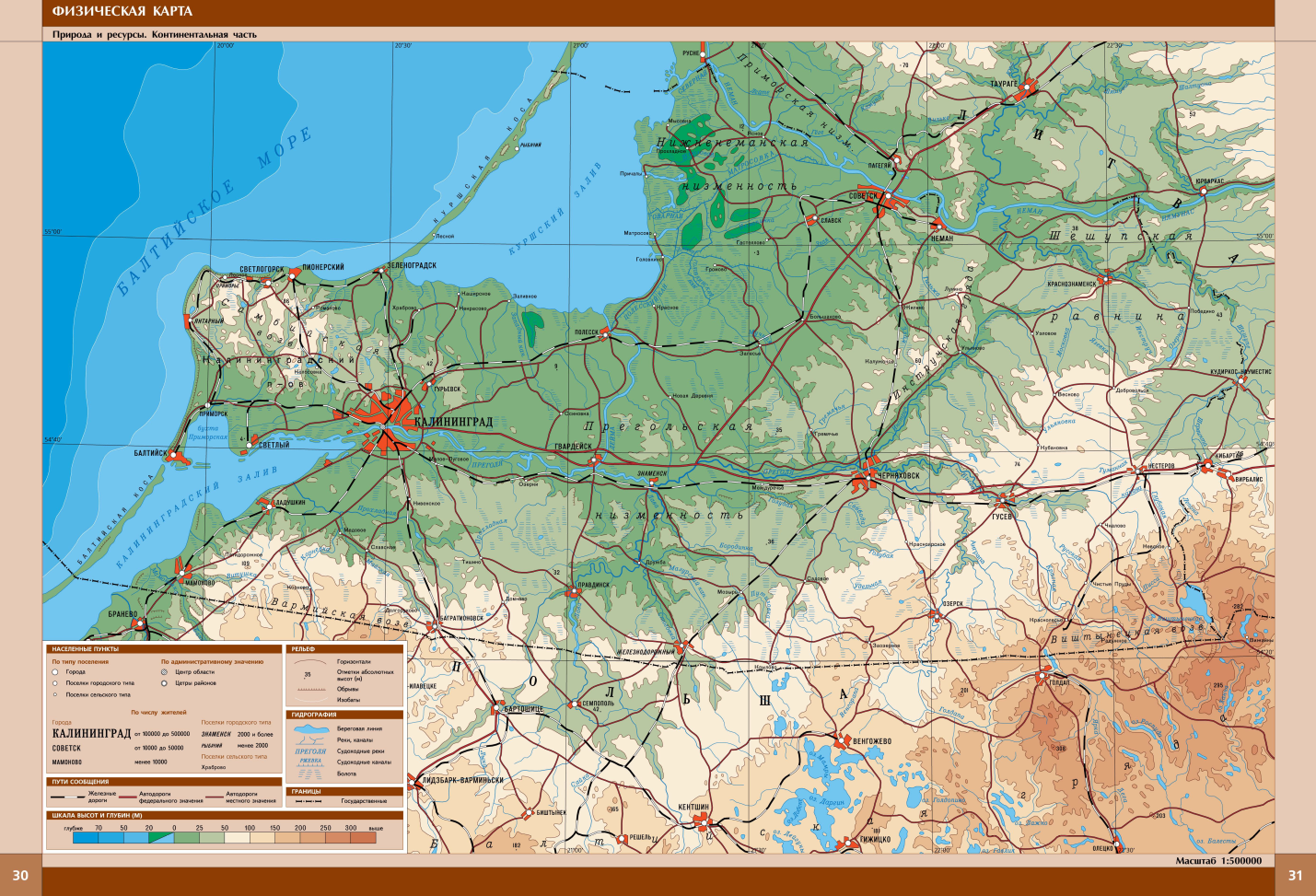 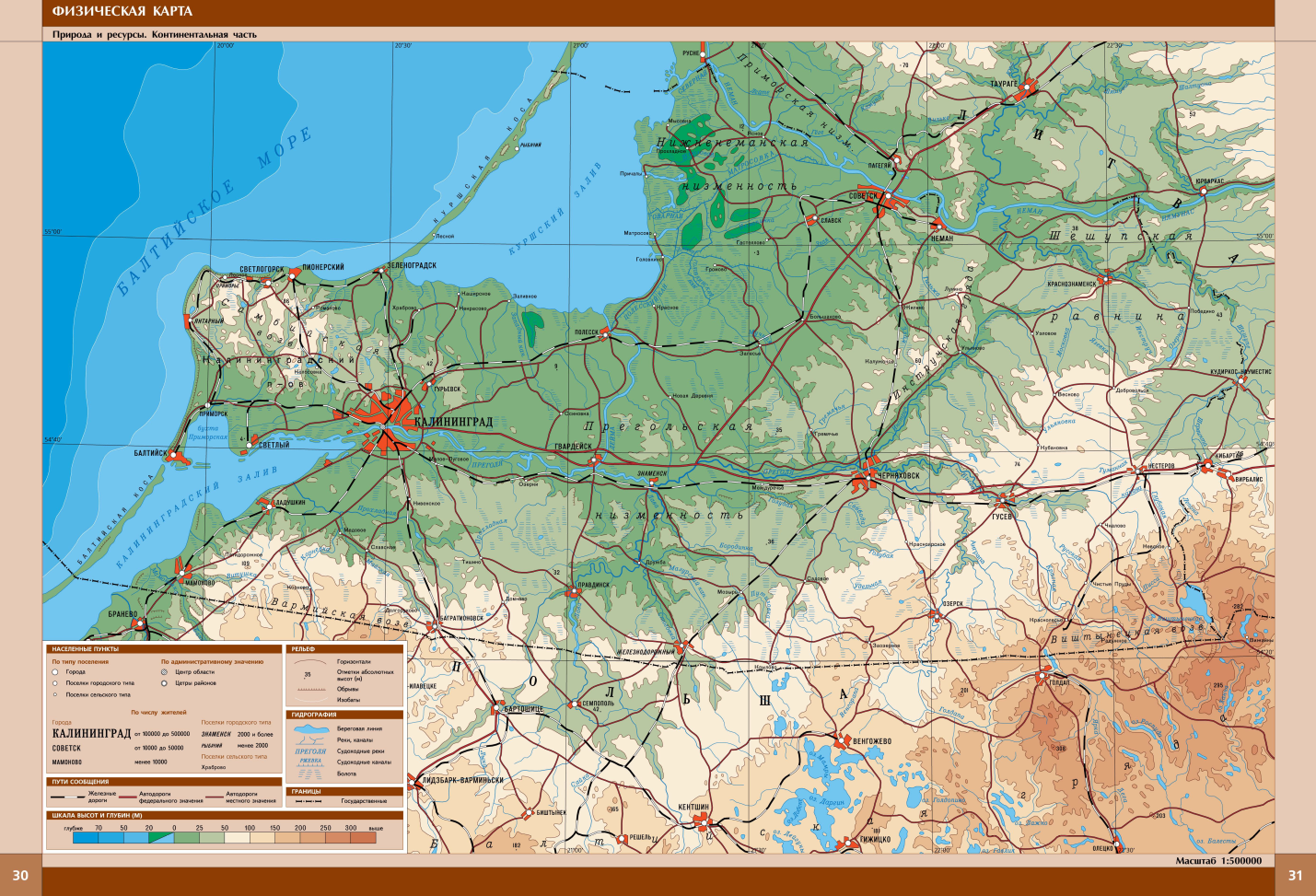 Рисунок 1.1. Физическая карта Калининградской области [16]1.1 Геологическое и геоморфологическое строение района исследованияРайон строительства Балтийской АЭС находится в пределах юго-западной части Балтийской синеклизы Восточно-Европейской (Русской) платформы. Изучаемая территория в течение большей части протерозоя представляла собой приподнятую и активно денудируемую часть суши. Породы фундамента сложены различными по составу и возрасту гранитами, и гранодиоритами. В основном это образования архейского возраста, в то время как протерозойские образования на данной территории практически отсутствуют. Осадочный чехол представлен отложениями мезозойского возраста, а именно отложениями мелового периода.Мощность четвертичных отложений варьирует от 100-150 м и сокращается на возвышенностях до 3-10 м. Наибольшее распространение в регионе имеют отложения последнего валдайского оледенения. Продукты размыва морены - пески, глины, гравий - выполняют долину реки Неман.Современный рельеф региона сформировался в результате наступления и последующей деградации последнего Валдайского оледенения.Междуречье Немана и Шешупе относиться к реликтовой аллювиальной равнине, сложенной перевеянными песками, толща которых в южной части подстилается лимногляциальными глинами, что обусловливает ее заболоченность [16]. Рассматриваемый участок располагается в пределах Неманского района. Данный район своей восточной частью касается края Шешупской озерно-ледниковой равнины, далее, с восточной стороны района, но уже ближе к центру, расположена Инстручская моренная гряда. Западный край рассматриваемой территории лежит в пределах Нижненеманской низменности.Рельеф Неманского района представляет собой чередование равнинных и низменных территорий с отдельными холмисто-грядовыми возвышенностями. В районе расположены отдельные зоны с избыточным увлажнением, а низменный и равнинный рельеф, с преобладанием глинистых и суглинистых пород на поверхности способствует образованию рек, озер и болот.Строящаяся Балтийская АЭС находится в пределах аккумулятивной озерно-ледниковой полого-волнистой равнины с абсолютными отметками высоты поверхности от 35 до 40 метров от уровня моря. Отмечено понижение равнины в западном и северо-западном направлениях к региональному базису эрозии – Балтийскому морю.Между реками Неман и Шешупе (на северной территории) на песчаных грунтах сформировался эоловый дюнный рельеф. Типичные дюны представлены узкими песчаными грядами, вытянутыми в северо-восточном направлении или имеющими подковообразную форму.Болота в изучаемом районе представлены преимущественно верховыми, расположенными в поймах рек [16].1.2 Климатическая характеристика района исследованияОсновные черты климата региона формируются под воздействием воздушных масс, поступающих с Атлантического океана. Главным гидрографическим объектом, влияющим на метеорологические условия, является Балтийское море, климат носит черты морского типа. Господствующий западный ветер приносит влажные массы атлантического воздуха, летом более прохладные, зимой более теплые, чем континентальный воздух. Среднегодовая температура воздуха в области +8 °С, самого холодного месяца (январь) –2 - –4 °С, самого теплого (июль) +17 - +18 °С.Температура поверхности почвы наибольшая в июле 21°С, наименьшая в январе и феврале. Средняя годовая температура на поверхности почвы составляет 8°С, на глубине 20-40 см – 8,5-8,3 °С. По количеству осадков рассматриваемая территория относится  к зоне избыточного увлажнения. Основное количество осадков (65-70%) выпадает в теплый период года, с апреля по октябрь и составляет 508 мм. Максимум осадков наблюдается в июле-августе, минимум – в феврале-марте. Дождь идет в среднем 185 дней в году, снег – 55 дней, 60 дней бывает пасмурно, 68 – солнечно. Атмосферные осадки в среднем колеблются от 650 до 940 мм/год, наибольшее их количество может достигать 1100 мм, наименьшее 400 мм.Изучаемая территория характеризуется повышенной влажностью воздуха. Среднегодовая относительная влажность воздуха составляет около 81%. В ноябре-январе значения относительной влажности воздуха достигают 85-87%. Снежный покров не устойчив. В третьей декаде октября и в ноябре наблюдается менее чем в 50% зим. Средняя декадная высота снежного покрова по постоянной рейке наибольшая в феврале – около 9см. Плотность снежного покрова невелика и составляет 0,19 г/см3.Ветровой режим отличается значительным своеобразием в различные сезоны года.Преобладающие направления ветров: южное, юго-западное и западное. Максимальные среднемесячные скорости ветра имеют место в декабре и январе (около 4,7 м/с), а минимальные – в июле и августе (около 3,3 м/с) [12].1.3 Флора района исследованияРастительный покров области относится к лесной зоне, подзоне смешанных хвойно-широколиственных лесов и соответствует Прибалтийско-Белорусской подпровинции Северо-Европейской таежной провинции лесной зоны.  Находясь в зоне смешанных (хвойно-широколиственных) лесов с дубом и липой, леса района исследования относят к особому геоботаническому округу, который отличается тем, что в составе его древесного яруса присутствуют бук и граб. Большинство современных растительных формаций области являются культурными или в той или иной мере окультуренными. Большая часть территории распахивалась, осушалась открытым или закрытым дренажём. Не менее половины лесов района высажены человеком. Район исследования характеризуется очень высокой степенью антропогенной трансформированности растительности. Большую часть его территории занимают разнообразные агроценозы, луга и залежи разной степени окультуренности, вырождения и зарастания, лишь в северной его части в долине и на террасах р. Неман сохранились участки сравнительно малонарушенной растительности.Здесь представлены разнообразные пойменные луга, сосновые леса на зарастающих дюнах, кустарниковые заросли. Из-за значительной степени нарушенности естественной растительности и отсутствия надлежащих мер её охраны, к настоящему времени редких и реликтовых типов растительности в районе размещения площадки Балтийской АЭС не сохранилось. Неманский район является одним из наименее залесённых: леса занимают лишь около 7 % его территории. Сохранились лишь небольшие участки смешанных, преимущественно, хвойно-широколиственных, и еловых лесов, а также сосняков на аллювиальных отложениях р. Немана. Встречаются также небольшие участки дубовых, ясеневых, липовых и грабовых насаждений на месте осушенных черноольшаников. Определённую промышленную ценность могут представлять только еловые и сосновые насаждения района, однако их лесо-промышленное использование противоречит действующим нормам землепользования: все леса района несут земле- и водоохранные функции и подлежат только санитарным рубкам и рубкам ухода [16]. Большая часть лугов региона размещения Балтийской АЭС, как и Калининградской области, в целом, имеет культурное происхождение, и долгое время использовалась под выпас или сенокошение. Большая часть культурных лугов к настоящему времени деградировала: наряду с ценными кормовыми травами значительное участие в травостое получили сорные виды злаков, осок, разнотравья. Вследствие пастбищной регрессии произошло изреживание травостоев большинства выпасаемых лугов, из-за чего продуктивность их сильно снизилась.Значительная часть сельскохозяйственных угодий в настоящее время не используется, что привело к значительному закустариванию лугов и залежей. Большинство плакорных суходольных лугов района размещения площадки Балтийской АЭС характеризуются высокой степенью участия злаков: ежи сборной – на лёгких суглинках и супесях повышенных элементов рельефа, тимофеевки – на средних суглинках склонов пологих всхолмлений, овсяницы луговой– на тяжелых суглинках. Почти на всех сеяных лугах вместе со злаками распространены бобовые, преимущественно различные виды клевера. В понижениях с проточным увлажнением встречаются участки лугов с лисохвостом, горцем змеиным и крупными зонтичными. В заболоченных низинах распространены разнотравно-осоково-щучковые и ситниково-щучковые луга. В долине р. Немана распространены долинные заливные переувлажнённые заболоченные луга с господством крупных злаков и т.д., крупных осок и разнотравья.1.4 Характеристика почвенного покрова на территории района исследованияТерритория района входит в Прибалтийскую провинцию дерново-подзолистых слабогумусированных и болотно-подзолистых почв Западной буроземно-лесной области. Преобладающий тип почв – подзолистый. Преобладающий тип почв в Калининградской области – подзолистые. В пределах Гурьевского, Полесского и Неманского (в котором находится площадка Балтийской АЭС) муниципальных районов преобладают дерново-слабоподзолистые почвы. Слабая расчлененность поверхности моренных и озерных равнин, тяжелый гранулометрический состав и близкое к поверхности залегание грунтовых вод во влажном умеренном климате служат предпосылками оглеенности почв. Своеобразны болотные почвы, среди которых преобладают почвы низинных болот на низинных торфах. По гранулометрическому составу почвы района в большей степени песчаные. Этот факт имеет большое значение для характеристики инфильтрационных свойств грунтов [16].Земельные ресурсы Неманского района составляют 69,83 тыс. га, из них сельскохозяйственные земельные угодья 45,5 тыс. га, земли государственного лесного фонда – 3,4 тыс. га, площадь водоемов 0,5 тыс.га.Почвы области окультурены, это связано с тем, что мелиоративная освоенность земельных угодий в области достигает 90%, кроме того, воздействие человека на почву происходит уже на протяжении довольно длительного периода [16].На территории района выделяют 4 типа почв:  почвы перегнойно-подзолистые глеевые суглинистые; болотные почвы; почвы дерново-слабоподзолистые на различных почвообразующих породах – суглинках и песках; песчаные почвы, дерново-слабоподзолистые,  сформированные на сортированных, бедных по минеральному составу песчаных наносах под сравнительно сухими сосновыми борами. 1.5 Гидрологическая характеристика района исследованияКалининградская область относится к зоне избыточного увлажнения. Этот фактор определяет наличие на территории области хорошо развитой речной сети, которая отличается большой густотой, в 10 раз превышающей среднеевропейскую. Реки изучаемого района - равнинного типа, относятся к бассейну Балтийского моря. Площадка исследований расположена в Неманском районе, в бассейне реки Неман.Озерность водосбора – 2,5% (самые крупные озера имеют ледниковое или термокарстовое происхождение). Заболоченность территории составляет около 3%.Насыщение воды кислородом во все фазы режима велико, значения выше 90%. Водородный показатель остается практически неизменен, находится в диапазоне 7,6-8,1. Преобладает щелочная реакция pH (8,0).Климатические условия области отличаются высокой динамичностью и оказывают значительное влияние на питание рек. Реки (Неман и его притоки) изучаемого района имеют смешанное питание – дождевое и снеговое, а также подземное (40% - снеговое, 35% - дождевое и 25% объема годового стока приходится на грунтовое). Часто осенние и зимние паводки бывают выше весеннего половодья. Межень выражена слабо и наблюдается между паводками в начале лета и зимы. Реки не промерзают и не пересыхают. Поймы рек расположены низко, местами заболочены. Термический режим рек области определяется источниками питания и под влиянием атмосферных условий [24].Неман - одна из крупнейших рек Балтийского побережья. Формируется на территории республики Беларусь, (западный отрог Минской возвышенности) проходит через территории Литвы и Калининградской области и впадает в Куршский залив Балтийского моря. Водоток попадает под действие «Конвенции об оценке воздействия на окружающую среду в трансграничном контексте» от 25.02.91 г. [15]. Долина реки вместе с притоками образует Неманскую низину. В среднем течении, со стороны Литовской Республики, Неман в меридиональном направлении пересекает Балтийскую гряду, протекая в узкой и глубокой долине среди моренных холмов.Примерно в 80 км от устья Немана в него впадает река Шешупе, протекающая по территории Калининградской области и Литвы.Река Неман – самый крупный водоток области, река высшей рыбохозяйственной категории. На ее берегах расположены достаточно крупные города Советск и Неман и населенные пункты, связанные густой сетью автомобильных и железных дорог. Следует подчеркнуть, что реки Неман и Шешупе приходят на территорию района достаточно загрязненными – качество воды в приграничных створах нередко бывает хуже, чем ниже по течению. Естественно, что при движении от границы до места впадения водоток принимает определенное количество загрязнений от точечных и диффузных источников, существуют участки, где река получает основной объем загрязнений и где происходит самоочищение воды [16].Калининградская область, в том числе и район размещения Балтийской АЭС, относится к Польско-Литовскому артезианскому бассейну. Месторождения пресных подземных вод приурочены, главным образом, к четвертичным осадкам – отложениям современных и погребенных речных долин, а также межморенным горизонтам. Граница данной зоны находится на глубине 200–250 м. Для подземных вод района наблюдаются повышенные концентрации железа, что вероятнее всего связано с неглубоким залеганием уровня подземных и непосредственным питанием этих горизонтов болотными водами, которые развиты в восточной и юго-западной части рассматриваемой территории.ГЛАВА 2. Материал и методика исследованияВ последнее время мониторингу природной среды уделяется повышенное внимание, как в отдельных странах, так и на международном уровне. По определению Ю. А.Израэля мониторинг - это система повторных наблюдений одного или более элементов окружающей природной среды в пространстве и времени с определенными целями. Цели мониторинга сформулированы как наблюдение за факторами воздействия, слежение за состоянием и изменениями состояния окружающей среды, прогноз состояния биосферы, оценка изменений этого состояния. Одна из основополагающих идей мониторинга - выход на принципиально новый уровень компетентности при принятии практических управленческих решений локального, регионального и глобального уровней [9].В июне и августе 2019 года была организована экспедиционная группа АО «Радиевый институт им. В.Г. Хлопина» с целью выполнения полевых работ в 30-ти км зоне БтАЭС. В рамках утвержденной программы полевых исследований был проведен отбор проб для проведения анализа содержания техногенных и природных радионуклидов, а также химических веществ (тяжелых металлов). Отбирались пробы аэрозолей приземного слоя атмосферы, компоненты водных экосистем (поверхностные и питьевые воды, донные отложения, рыба мирных и хищных видов, высшая водная растительность), компоненты наземных природных экосистем (почвы, луговая и лесная растительность), компоненты рациона сельскохозяйственных животных, а также пробы сельскохозяйственной продукции, производимой в регионе.Количество точек и число отбираемых проб являлось достаточным для пространственной характеристики уровней содержания радионуклидов в объектах контроля. Они определялись конкретными условиями на территории с учетом характера и размещения объектов, которые являются или могут являться источниками повышенного облучения населения, природными факторами (характером почв, рельефом, растительностью и др.), плотностью населения, структурой рациона питания населения и т.д. На каждую пробу оформлялся паспорт пробы и акт отбора, содержащий полную информацию (вид пробы, дата, место пробоотбора, географические координаты).В ходе отбора проб было отобрано:17 проб поверхностных вод18 проб подземных вод15 проб донных осадков17 проб биологического происхождения10 проб почвыКарта фактического материала представлена на рисунке 2.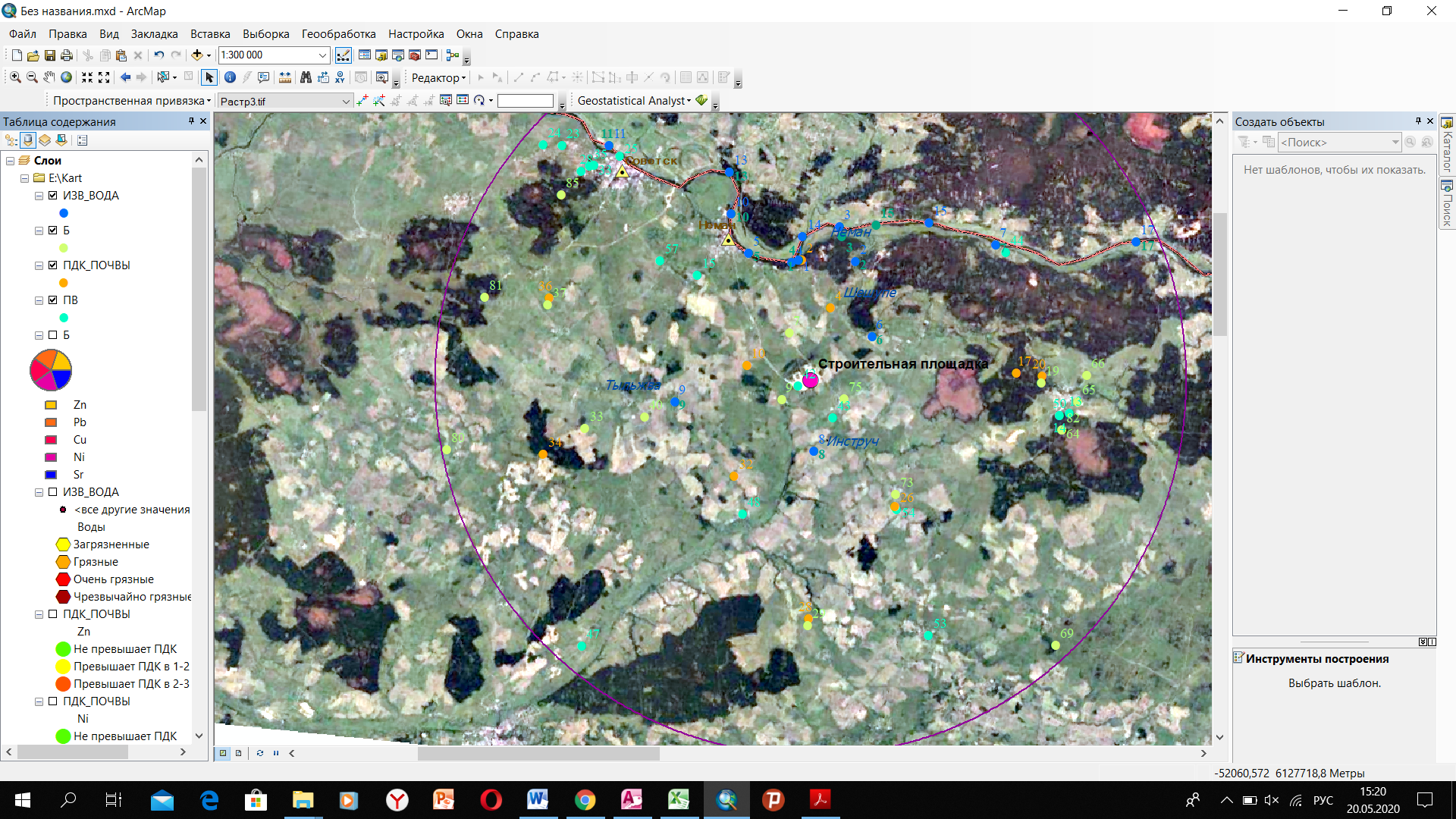 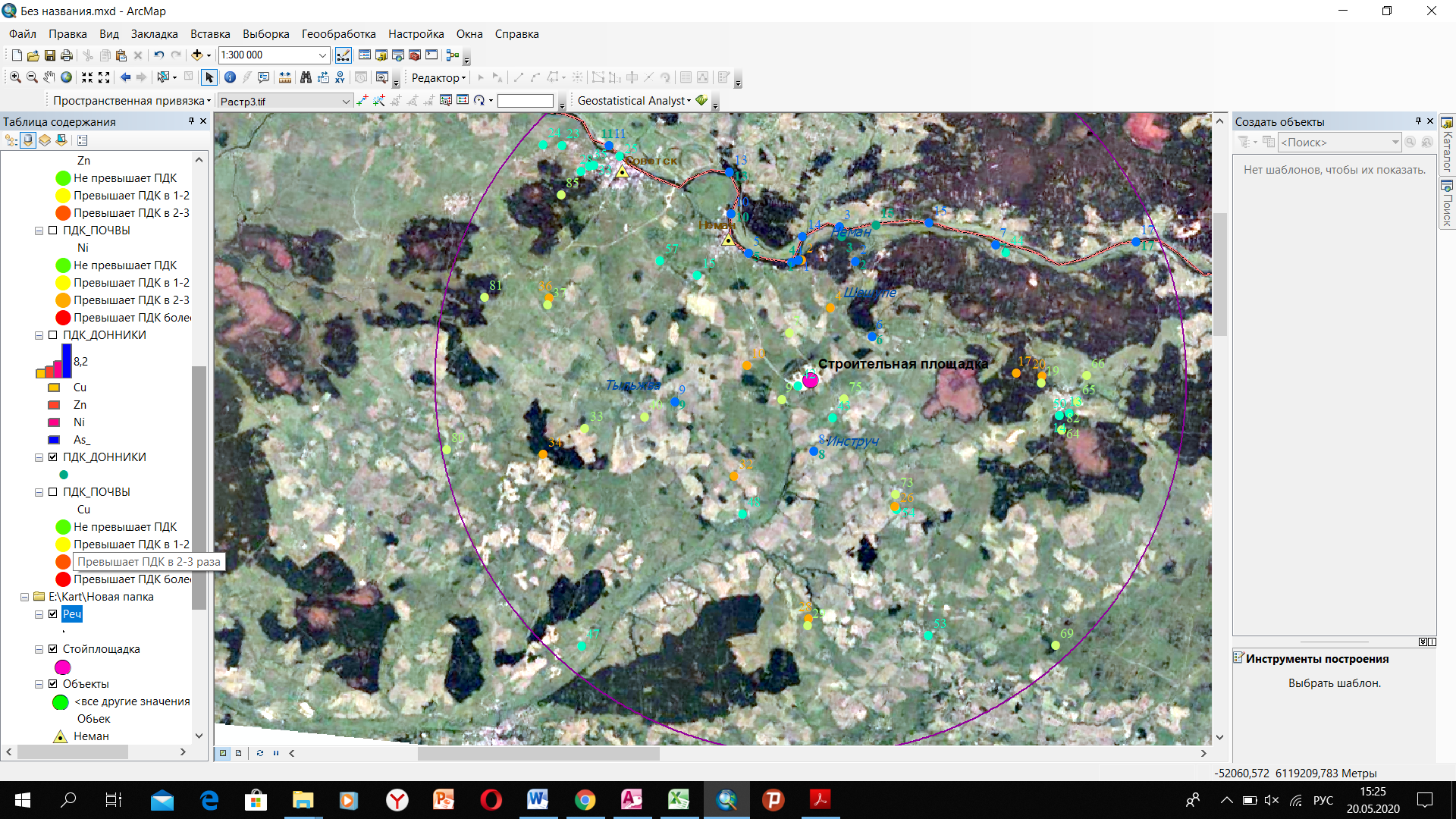 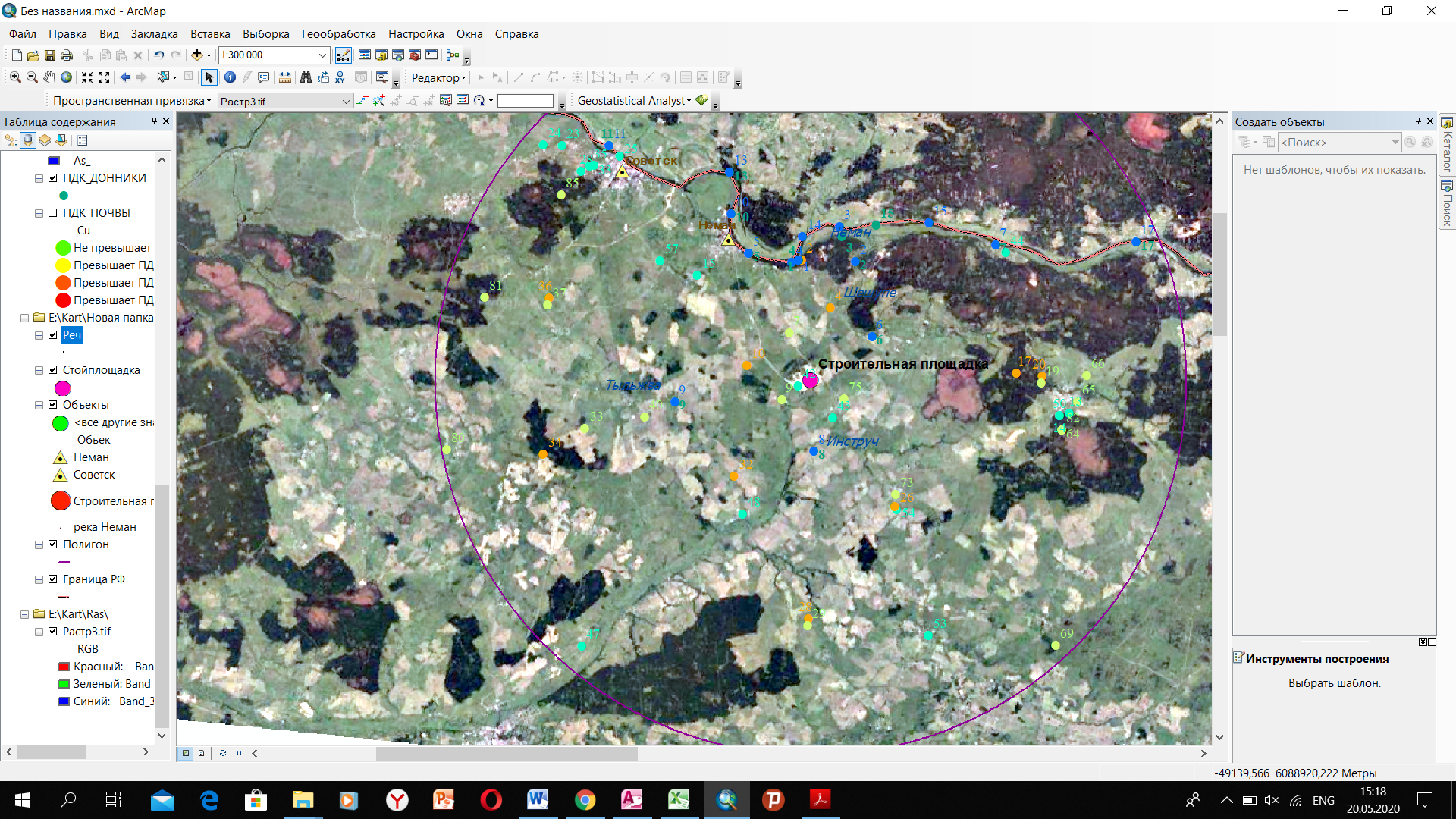 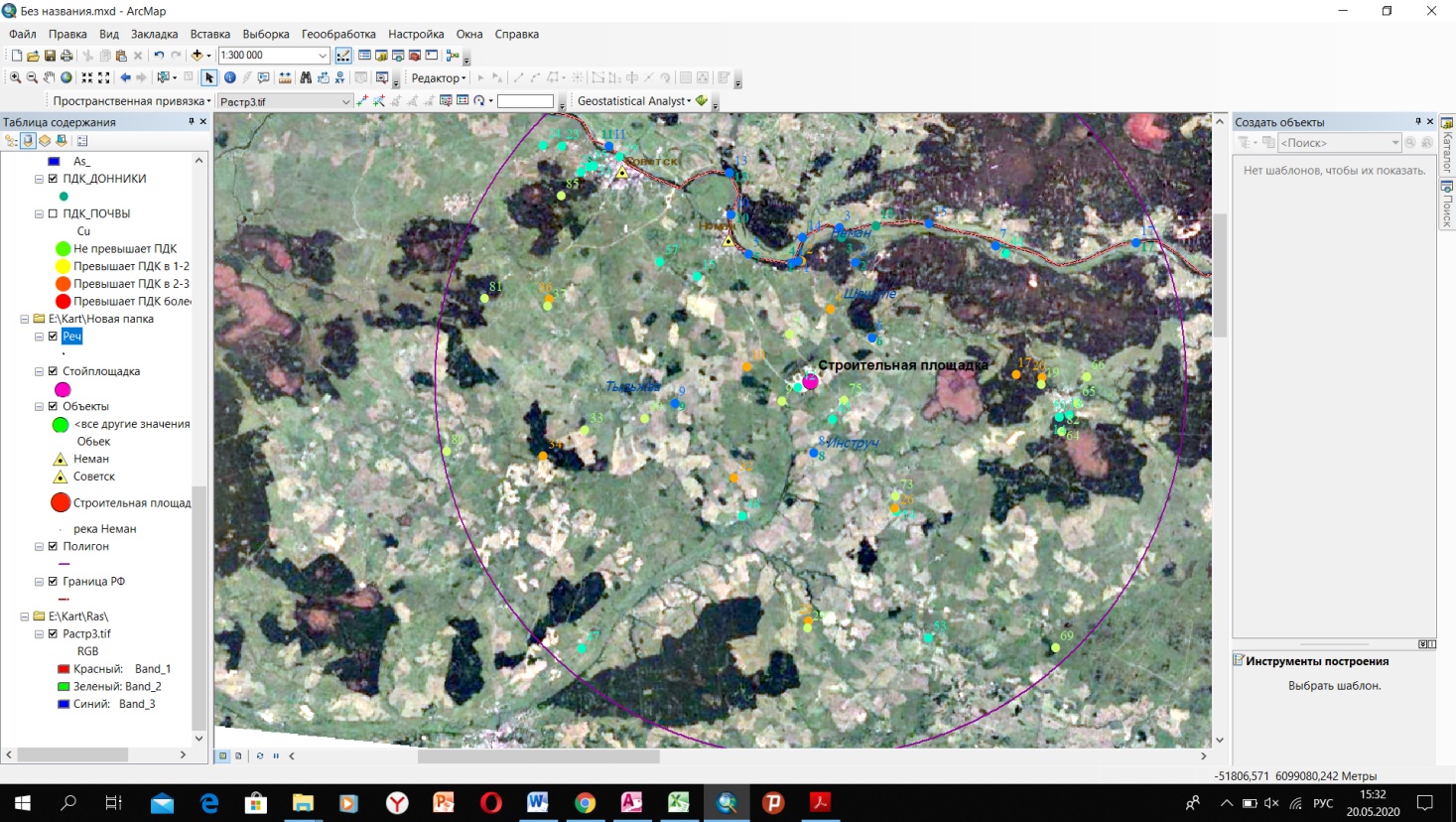 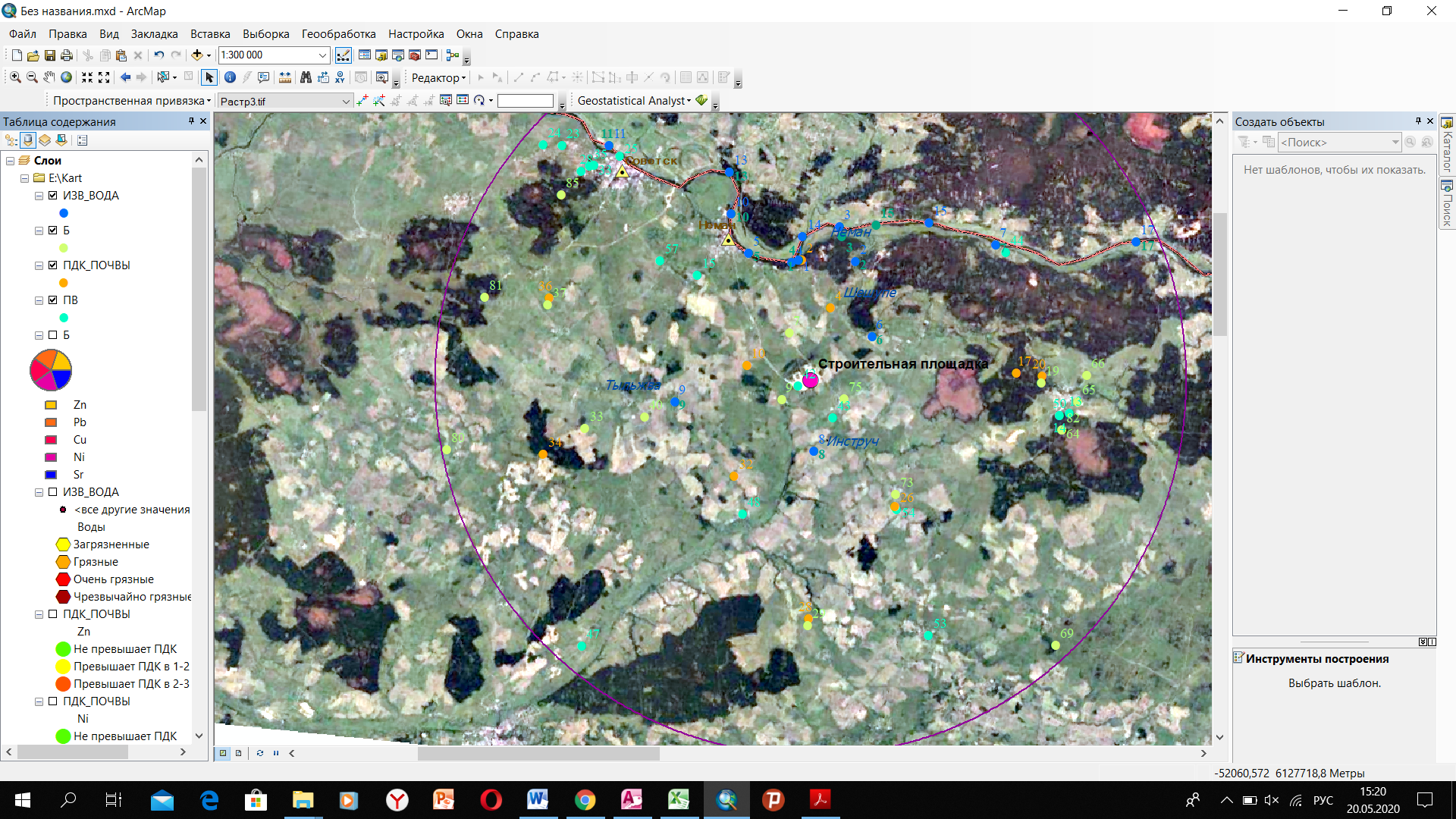 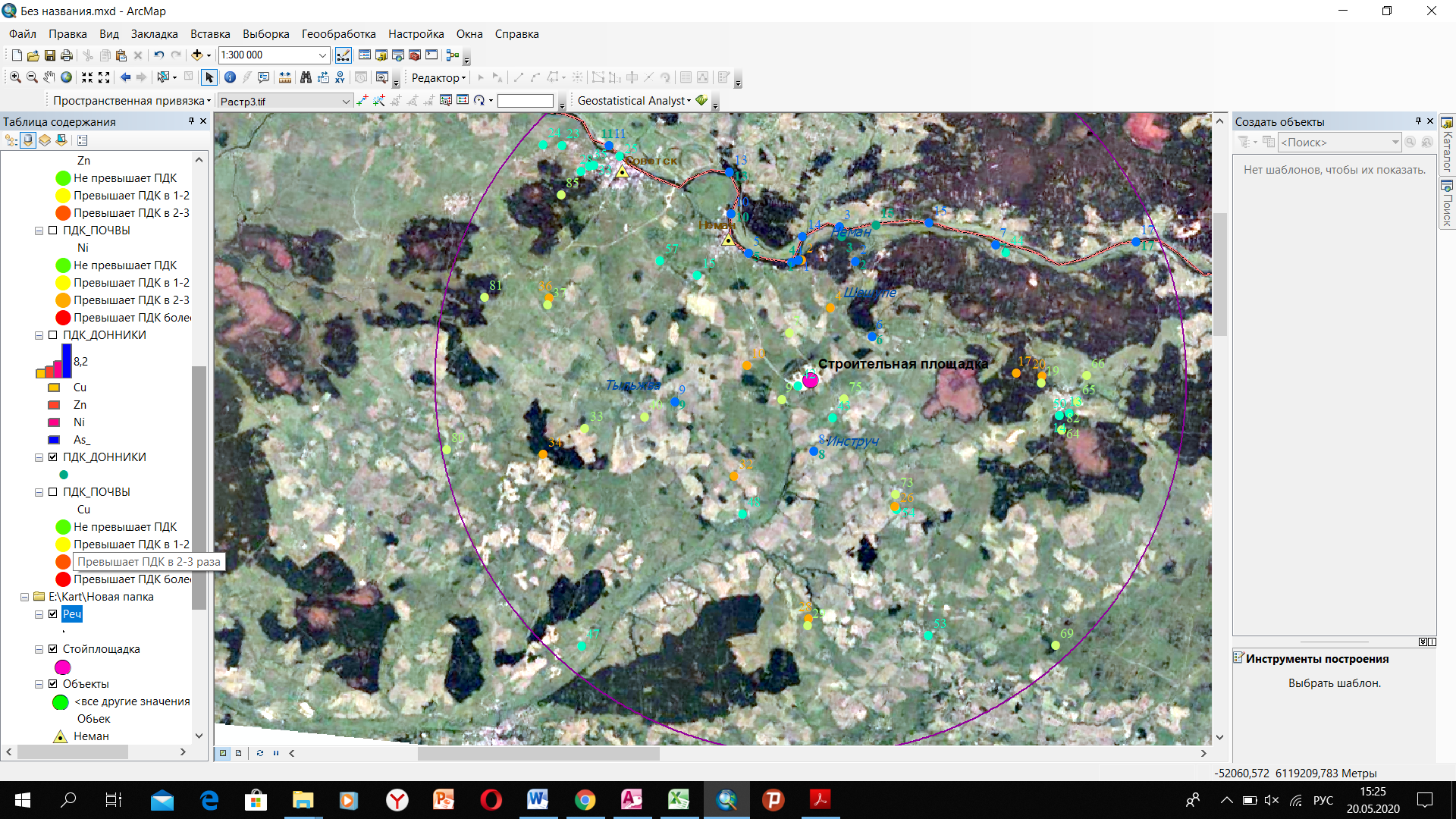 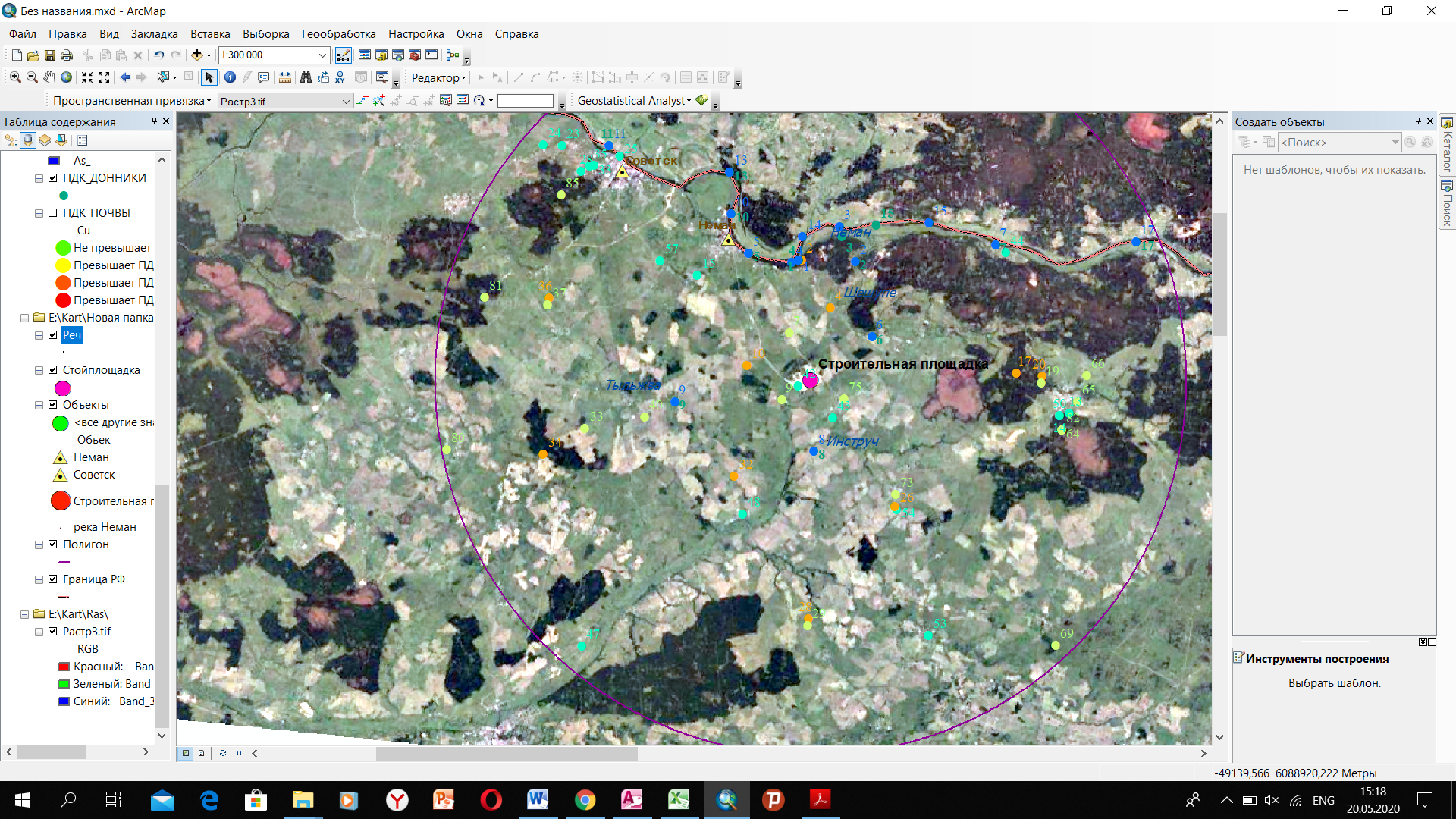 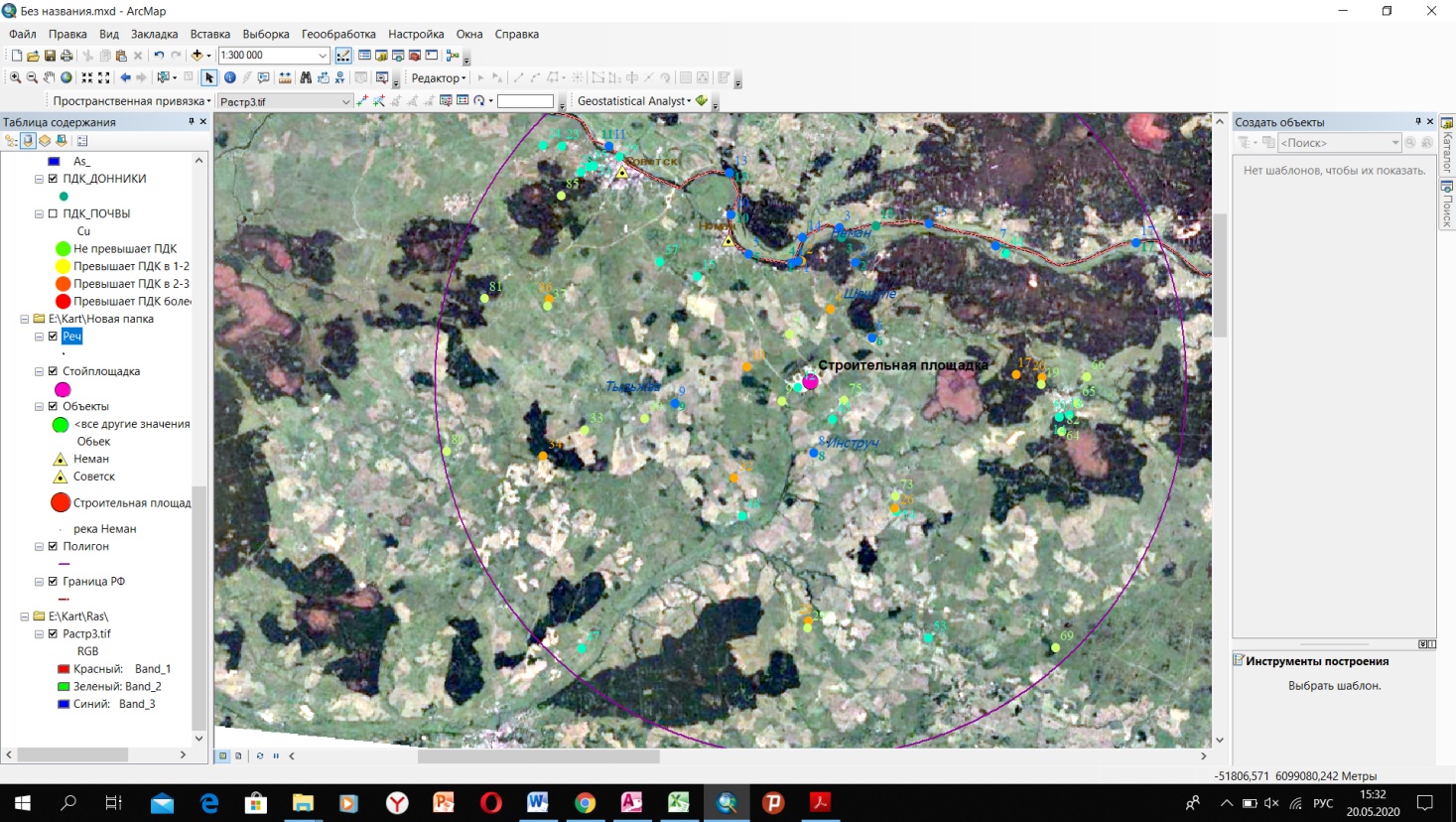 2.1 Оценка состояния почвенного покроваПочва – депонирующая среда, аккумулирующая различные загрязняющие вещества. Это один из основных элементов окружающей среды. Почва обладает не только аккумулирующей способностью, но и выступает как природный буфер, контролирующий перенос химических элементов в атмосферу, гидросферу и живое вещество [2].  Почвенный покров не может быстро избавиться от поллютантов, поэтому для почвы характерно их накопление. Высокая степень загрязнения почвы тяжелыми металлами может привести к росту заболеваемости среди населения, а также деградации экосистем [20].Из большого числа разнообразных химических веществ, поступающих в окружающую среду, значительное место занимают тяжелые металлы [18]. За последние десятилетия загрязнение окружающей среды тяжелыми металлами стало значительной проблемой, последствия которой можно сравнить с глобальными природными явлениями. Возрастающее антропогенное воздействие на окружающую среду приводит к ослаблению ее устойчивости, вследствие этого нарушаются происходящие в ней естественные процессы [13]. Загрязняющие вещества, попавшие в почве, способны находиться в ней длительное время, со временем поступая в остальные элементы окружающей среды.Почва способна трансформировать попадающие в нее соединения элементов и прочно связывать их. Избыток или дефицит содержания тяжелых металлов в почвах обусловливает возможность нарушения их баланса в трофических цепях, деградацию микробиоценозов и их функционирования, поэтому уровень содержания тяжелых металлов во многом определяет экологическую обстановку территории [2].Одними из главных загрязнителей, содержащихся в выхлопных газах, являются тяжелые металлы. Некоторые из них (Pb, Cd и Zn) также входят в состав смазочных масел и добавок к бензину, попадают в окружающую среду в результате истирания автомобильных покрышек и пр. По токсичности и способности накапливаться в трофических цепях наиболее опасными являются Hg, Pb, Cd, Cu, V, Sn, Zn, Mo, Co, Ni. Повышенные концентрации их в живых организмах приводят к угнетению роста и развития. Они способны вызвать мутагенез, эмбриотоксичный и канцерогенный эффекты [11].По определению Всемирной организации здравоохранения, свинец, ртуть и кадмий являются самыми опасными тяжелыми металлами. В последние годы выявилась высокая токсичность бериллия, мышьяка, селена, сурьмы, таллия, никеля, олова, ванадия, которые относятся к биологически активным. В соответствии с ГОСТом [32] токсические химические элементы разделены по классам гигиенической опасности.По почвам они таковы:I класс: мышьяк (As), бериллий (Be), ртуть (Hg), селен (Sn), кадмий (Cd), свинец (Pb), цинк (Zn), фтор (F);II класс: хром (Cr), кобальт (Co), бор (B), молибден (Mn), никель (Ni), медь (Cu), сурьма (Sb);III класс: барий (Ba), ванадий (V), вольфрам (W), марганец (Mn), стронций (Sr).Тяжелые металлы опасны тем, что они обладают способностью накапливаться в живых организмах, включаться в метаболический цикл, образовывать высокотоксичные металлорганические соединения (например, метил-ртуть, алкил свинца), изменять формы нахождения при переходе от одной природной среды в другую, не подвергаясь биологическому разложению [23]. Тяжелые металлы вызывают у человека серьезные физиологические нарушения, токсикоз, аллергию, онкологические заболевания, отрицательно влияют на зародыш и генетическую наследственность. Последствия поступления в организм повышенных количеств ртути включают болезнь Минамата, гибель нервной системы, лейкоцитов, олигофрению новорожденных; свинца - поражение центральной нервной системы, половых органов, канцерогенное, тератогенное и мутагенное действие. Молибден - это подагра, нарушение центральной нервной системы. С кадмием связаны рак предстательной железы, почечные расстройства, протеинурия, болезнь итай-итай [27].Исходя из того, что техногенные выбросы, загрязняющие почвенный покров через атмосферу, большей частью сосредоточиваются в верхних поверхностных горизонтах почв, отбор проб на точках выполнялся по профилю и их поверхностных органогенных горизонтов. В ходе исследований было проведено обследование как пахотных, так и естественных ненарушенных почв [6].Отбор проб осуществлялся с помощью специализированных пробоотборных устройств с фиксированной геометрией.Анализ проб происходил в соответствии с нормативными документами, регламентирующими проведение анализа почвы:1.	М-МВИ-80-2008 (ФР. 1.31.2013.14150) Методика выполнения измерений массовой доли элементов в пробах почв, грунтов и донных отложениях методами атомно-эмиссионной и атомно-абсорбционной спектрометрии.2.	ПНД Ф 16.1:2:2.2.80-2013 (издание 2013 г.) Количественный химический анализ почв. Методика измерений массовой доли общей ртути в пробах почв, грунтов, в том числе тепличных, глин и донных отложений атомно-абсобционным методом с использованием анализатора ртути РА-915 М.Для оценки состояния почвенного покрова используют различные показатели. Но наиболее применимые из них – это индекс суммарного загрязнения Zc и система ПДК.Химическое загрязнение почв оценивается по суммарному показателю загрязнения Zc и содержанию валовых форм гигиенически-нормируемых химических элементов и соединений, относящихся к 1 – 3 классам опасности [16]. Суммарный показатель загрязнения (Zc) представляет собой сумму коэффициентов концентрации отдельных компонентов загрязнения:Также для оценки степени загрязнения почвенного покрова на исследуемой территории была использована система показателей ПДК и ОДК (таблица 3.1.5). (Дополнение №1 к перечню ПДК и ОДК №6229-91)2.2 Оценка состояния подземных водПодземные воды, как природный ресурс, в последнее время используются в значительных объемах и приобретают стратегическое значение. Экологическое состояние подземных вод ухудшается, но на сегодняшний день отсутствует комплексный подход к оценке загрязнений [1].Экологический мониторинг подземных вод можно определить как стандартизированные измерения и наблюдения за процессами их загрязнения и истощения. При этом следует учесть, что подземные воды в большинстве случаев труднодоступны для проведения измерений и наблюдений, вследствие чего практически невозможно обеспечить соблюдение такого важного принципа экологического мониторинга, как его непрерывность [14].Подземные воды находятся в постоянном контакте с различными компонентами окружающей среды, и их качество напрямую зависит от сложных физико-химических процессов, возникающих в результате этих контактов. Изменение качества подземных вод в результате загрязнения наиболее заметно в промышленных регионах и в районах интенсивного применения химических удобрений [10].Но с загрязнением окружающей природной среды. Основную техногенную нагрузку на подземные воды оказывают следующие факторы: отбор подземных вод, разработка месторождений полезных ископаемых, загрязнение подземных вод, места накопления сточных вод (пруды-накопители, шламохранилища), места хранения нефтепродуктов, возведение различный сооружений, эксплуатация атомных электростанций [19].АЭС для своей работы требуют огромного количества воды, часть которой теряется, инфильтруясь через зону аэрации, что способствует нарушению водного баланса. Негативный результат этого — подтопление территорий, активизация опасных геологических процессов и явлений (суффозия, карст и др.). А при радиоактивном загрязнении зона аэрации является естественным фильтром радионуклидов при дальнейшей их инфильтрации в подземные воды [8].Загрязнение пресных подземных вод делает их некондиционными и значительно сокращает ресурсы, пригодные для использования. Некондиционные пресные воды распространены широко и имеют разнообразный состав и генезис. Естественное загрязнение, связанное с участием ландшафтно-климатических факторов, проявляется зонально. Главные компоненты при этом – железо, марганец, органическое вещество [28]. Превышение в пресных водах ПДК таких компонентов, как стронций, фтор, мышьяк, ртуть, селен, обусловлено обычно геохимической обстановкой. Техногенное загрязнение подземных вод может иметь как региональный, так и локальный характер. Наиболее обширные области загрязнения подземных вод наблюдаются при переносе аэрозольных загрязнителей атмосферными осадками, хранении и использовании нефтепродуктов, в результате испытания ядерного оружия и аварий на атомных электростанциях, на территориях мегаполисов и в районах активной сельскохозяйственной деятельности, при крупном карьерном строительстве и глубоком осушении водоносных систем [7].	Пробы подземных вод отбирались из колодцев и колонок в районе исследования. Пробоотбор поверхностных вод осуществлялся непосредственно в полипропиленовые/полиэтиленовые канистры и контейнеры с крышками. Емкости для сбора воды предварительно ополаскивались водой из исследуемого водоема не менее 3-х раз. Во избежание вытекания воды при ее нагревании во время транспортирования и хранения, под пробкой, после окончания операции пробоотбора, предусматривалось наличие воздушного пространстваАнализ проб воды осуществлялся в соответствии со следующими нормативными документами:ПНД Ф 14.1.2:3:4.121-97 (издание 2004 г.) Количественный химический анализ вод. Методика выполнения измерений рН проб потенциометрическим методом.ПНД Ф 14.1:2:4.154-99 (издание 2012 г.) Количественный химический анализ вод. Методика измерений перманганатной окисляемости в пробах питьевых, природных и сточных вод титриметрическим методом.РД 52.24.450-2010 Руководящий документ. Массовая концентрация сероводорода и сульфидов в водах. Методика выполнения измерений фотометрическим методом с КМ-димстил-п- фенилендиамином.РД 52.24.395-2007 Руководящий документ. Жесткость воды. Методика выполнения измерений ти гриметрическим методом с трилоном Б.ГОСТ 31954-2012 Межгосударственный стандарт. Вода питевая. Методы определения жесткости.РД 52.24.381-2017 Руководящий документ. Массовая концентрация нитритного азота в водах. Методика выполнения измерений фотометрическим методом с реактивом Грисса.ФР. 1.31.2005.01724 Методика выполнения измерений массовой концентрации фторид-, хлорид-, нитрат-, фосфат- и сульфат-ионов в пробах питьевой, минеральной, столовой, лечебно¬столовой. природной и сточной воды методом ионной хроматографии.ГОСТ 33045-2014 Межгосударственный стандарт. Вода. Методы определения азотсодержащих веществ.РД 52.24.382-2006 Руководящий документ. Массовая концентрация фосфатов и полифосфатов в водах. Методика выполнения измерений фотометрическим методомГОСТ 31957-2012 Межгосударственный стандарт. Вода. Методы определения щелочности и массовой концентрации карбонатов и гидрокарбонатов.РД 52.24.403-2007 Руководящий документ. Массовая концентрация кальция в водах. Методика выполнения измерений титриметрическим методом с трилоном Б.ГОСТ 31870-2012 Межгосударственный стандарт. Вода питьевая. Определение содержания элементов методами атомной спектрометрии.ПНД Ф 14.1:2:4.261-10 (издание 2010 г.) Количественный химический анализ вод. Методика выполнения измерений массовой концентрации сухого и прокаленного остатков в пробах питьевых, природных и сточных вод гравиметрическим методом.РД 52.24.515-2005 Руководящий документ. Массовая концентрация диоксида углерода в поверхностных водах суши. Методика выполнения измерений титриметрическим и расчетным методами.ПНД Ф 14.1:2:4.182-02 (издание 2010 г.) Количественный химический анализ вод. Методика измерений массовых концентраций фенолов (общих и летучих) в пробах природных, питьевых и сточных вод флуориметрическим методом на анализаторе жидкости "Флюорат-02".РД 52.24.476-2007 Руководящий документ. Массовая концентрация нефтепродуктов в водах. Методика выполнения измерений ИК-фотомстричсским методом.ПНД Ф 14.1:2:4.259-10 (издание 2010 г.) Количественный химический анализ вод. Методика выполнения измерений массовой концентрации железа (II) в питьевых, природных и сточных водах фотометрическим методом с о-фенантролиномДля оценки состояния подземных вод используются нормативы, приведенные в СП 2.1.5.1059-01 «Гигиенические требования к охране подземных вод от загрязнения».2.3. Оценка состояния поверхностных водКомплекс физико-географических и антропогенных факторов накладывает важный отпечаток на условия, в которых складывается экологическая ситуация. При этом ее формирование в речном бассейне обусловлено исторически, и уязвимость экосистемы водного объекта зависит от абиогенных условий природной среды, основных биотических компонентов и техногенной нагрузки, которые подвержены как пространственной, так и временной изменчивости.  Загрязнение пресных вод — попадание различных загрязнителей в воды рек, озер, подземных вод. Происходит при прямом или непрямом попадании загрязнителей в воду, при отсутствии качественных мер по очистке и удалению вредных веществ [24].В большинстве случаев загрязнение пресных вод остаётся невидимым, поскольку загрязнители растворены в воде. Но есть и исключения: пенящиеся моющие средства, а также плавающие на поверхности нефтепродукты и неочищенные стоки. Есть несколько природных загрязнителей. Находящиеся в земле соединения алюминия попадают в систему пресных водоёмов в результате химических реакций. Паводки вымывают из почвы лугов соединения магния, которые наносят огромный ущерб рыбным запасам [25].Однако объём естественных загрязняющих веществ ничтожен по сравнению с производимым человеком. Ежегодно в водные бассейны попадают гигантское количество загрязняющих веществ с непредсказуемым действием, многие из которых представляют собой новые химические соединения [30]. В воде могут быть обнаружены повышенные концентрации токсичных тяжёлых металлов (как кадмия, ртути, свинца, хрома), пестициды, нитраты и фосфаты, нефтепродукты, поверхностно-активные вещества (ПАВы), лекарственные препараты и гормоны, которые также могут попасть в питьевую воду [29].Определённый вклад в повышение концентрации тяжёлых металлов в воде вносят и кислотные дожди. Они способны растворять в грунте минералы, что приводит к увеличению содержания в воде ионов тяжёлых металлов. С атомных электростанций в круговорот воды в природе попадают радиоактивные отходы [21].Пробоотбор поверхностных вод осуществлялся непосредственно в полипропиленовые/полиэтиленовые канистры и контейнеры с крышками, путем погружения емкости в водоем глубиной до 0,5 м, без взмучивания донных отложений в местах, где отсутствуют густые заросли. При этом контейнер для отбора пробы погружался полностью в воду по направлению вверх по течению. Емкости для сбора воды предварительно ополаскивались водой из исследуемого водоема не менее 3-х раз. Во избежание вытекания воды при ее нагревании во время транспортирования и хранения, под пробкой, после окончания операции пробоотбора, предусматривалось наличие воздушного пространства.Объем отбираемой пробы воды составлял 1 литр.Все пробы в кратчайший срок доставлялись в лабораторию Санкт-Петербурга, при этом отдельные пробы воды предварительно консервировались азотной кислотой. Условия хранения проб воды исключали воздействие солнечных лучей и повышенной температуры.Анализ проб воды осуществлялся в соответствии со следующими нормативными документами:ПНД Ф 14.1.2:3:4.121-97 (издание 2004 г.) Количественный химический анализ вод. Методика выполнения измерений рН проб потенциометрическим методом.ПНД Ф 14.1:2:4.154-99 (издание 2012 г.) Количественный химический анализ вод. Методика измерений перманганатной окисляемости в пробах питьевых, природных и сточных вод титриметрическим методом.РД 52.24.450-2010 Руководящий документ. Массовая концентрация сероводорода и сульфидов в водах. Методика выполнения измерений фотометрическим методом с КМ-димстил-п- фенилендиамином.РД 52.24.395-2007 Руководящий документ. Жесткость воды. Методика выполнения измерений ти гриметрическим методом с трилоном Б.ГОСТ 31954-2012 Межгосударственный стандарт. Вода питевая. Методы определения жесткости.РД 52.24.381-2017 Руководящий документ. Массовая концентрация нитритного азота в водах. Методика выполнения измерений фотометрическим методом с реактивом Грисса.ФР. 1.31.2005.01724 Методика выполнения измерений массовой концентрации фторид-, хлорид-, нитрат-, фосфат- и сульфат-ионов в пробах питьевой, минеральной, столовой, лечебно¬столовой. природной и сточной воды методом ионной хроматографии.ГОСТ 33045-2014 Межгосударственный стандарт. Вода. Методы определения азотсодержащих веществ.РД 52.24.382-2006 Руководящий документ. Массовая концентрация фосфатов и полифосфатов в водах. Методика выполнения измерений фотометрическим методомГОСТ 31957-2012 Межгосударственный стандарт. Вода. Методы определения щелочности и массовой концентрации карбонатов и гидрокарбонатов.РД 52.24.403-2007 Руководящий документ. Массовая концентрация кальция в водах. Методика выполнения измерений титриметрическим методом с трилоном Б.ГОСТ 31870-2012 Межгосударственный стандарт. Вода питьевая. Определение содержания элементов методами атомной спектрометрии.ПНД Ф 14.1:2:4.261-10 (издание 2010 г.) Количественный химический анализ вод. Методика выполнения измерений массовой концентрации сухого и прокаленного остатков в пробах питьевых, природных и сточных вод гравиметрическим методом.РД 52.24.515-2005 Руководящий документ. Массовая концентрация диоксида углерода в поверхностных водах суши. Методика выполнения измерений титриметрическим и расчетным методами.ПНД Ф 14.1:2:4.182-02 (издание 2010 г.) Количественный химический анализ вод. Методика измерений массовых концентраций фенолов (общих и летучих) в пробах природных, питьевых и сточных вод флуориметрическим методом на анализаторе жидкости "Флюорат-02".РД 52.24.476-2007 Руководящий документ. Массовая концентрация нефтепродуктов в водах. Методика выполнения измерений ИК-фотомстричсским методом.ПНД Ф 14.1:2:4.259-10 (издание 2010 г.) Количественный химический анализ вод. Методика выполнения измерений массовой концентрации железа (II) в питьевых, природных и сточных водах фотометрическим методом с о-фенантролином.Для оценки степени загрязнения поверхностных вод часто используют индекс загрязнения воды (ИЗВ).ИЗВ установлен Госкомгидрометом СССР и относится к категории показателей, наиболее часто используемых для оценки качества водных. Этот индекс является типичным аддитивным коэффициентом и представляет собой среднюю долю превышения ПДК по строго лимитированному числу индивидуальных ингредиентов (РД 5.2.24.643-2002):Для расчета индекса загрязнения вод для всего множества нормируемых компонентов, включая водородный показатель рН, биологическое потребление кислорода БПК5 и содержание растворенного кислорода, находят отношения Ci/ПДКi фактических концентраций к ПДК и полученный список сортируют. ИЗВ рассчитывают строго по шести показателям, имеющим наибольшие значения приведенных концентраций, независимо от того превышают они ПДК или нет.И в зависимости от величины ИЗВ участки водных объектов подраздеялются на классы (таблица 2.3.1).Таблица 2.3.1 Классы качества вод в зависимости от значения индекса загрязнения воды2.4 Оценка состояния донных осадковДонные осадки, которые вследствие способности к аккумуляции различных поллютантов с территории водосбора в течение длительного промежутка времени могут служить  индикатором экологического состояния пойменно-русловых комплексов и интегральным показателем степени загрязнения поверхностных водотоков. Наибольший интерес вызывает уровень содержания в них токсичных тяжелых металлов таких как свинец, медь, железо, цинк, ртуть, кадмий, и ряд других, концентрации которых регламентированы санитарно-гигиеническими нормативами. Тяжелые металлы имеют особенность накапливаться в донных осадках, превращая их в потенциальный источник вторичного загрязнения водоёма, этот процесс наблюдается, когда ранее перешедшие из  воды загрязняющие вещества в результате изменения различных физико-химических процессов (рН, Eh, биохимические реакции и т. д.) могут переходить из донных отложений  в воду, вновь загрязняя ее [30]. Активно включаясь в миграционные циклы, тяжелые металлы аккумулируются в различных компонентах водных экосистем, причем особая опасность заключается в том, что, в отличие от токсикантов органической природы, в большей или меньшей степени разлагающихся в природных водах, металлы стабильны и изменяют только формы нахождения в них.Исследования содержания тяжелых металлов только в поверхностных водах не всегда дают возможность полноценно охарактеризовать загрязнение пойменно-руслового комплекса. Как правило, концентрации в воде тяжелые металлы ниже предельно-допустимых концентраций (ПДК) для питьевого водоснабжения, что во многом определяется их быстрым переходом из растворенного во взвешенное состояние. Донные осадки рек, обладая высокой сорбционной способностью (особенно мелкие фракции) в процессе своего перемещения и отложения в русле реки, накапливают весь комплекс химических элементов, присутствующих в воде [5].Отбор донных осадков производили в местах их вероятного накопления, то есть в застойных прибрежных зонах. Пробоотбор донных отложений проводили одновременно с отбором проб воды в тех же точках. Для пробоотбора использовалась цилиндрическая сменная гильза грунтоотборника «Спрут», с помощью которой извлекались керны донных отложений для получения пробы с ненарушенной структурой. Глубина пробоотбора составляла до 10 см, в зависимости от физической возможности отбора обусловленного механическими свойствами грунта и наличием инородных препятствий. Пробы отбирались из реки Неман и его притоков. Вес одной пробы около 0,5 кг.Анализ проб производился в соответствии со следующими нормативными документами: М-МВИ-80-2008 Методика выполнения измерений массовой доли элементов в пробах почв, грунтов и донных отложениях методами атомно-эмиссионной и атомно-абсорбционной спектрометрии.ПНД Ф 16.1:2:2.2.80-2013 (издание 2013 г.) Количественный химический анализ почв. Методика измерений массовой доли общей ртути в пробах почв, грунтов, в том числе тепличных, глин и донных отложений атомно-абсобционным методом с использованием анализатора ртути РА-915 М.Для оценки степени загрязнения донных осадков принято использовать тот же метод, что и для почв (суммарный показатель загрязнения).2.5 Оценка содержания тяжелых металлов в биоматериалеСреди живых организмов, населяющих природные экосистемы суши, способностью к активной абсорбции различных тяжелых металлов обладают грибы, ягоды, а также другие высшие растения. Однако биологический смысл и природная целесообразность такого явления, как и вопросы о метаболических функциях многих химических элементов в грибах остаются пока не выясненными [4]. Кроме того, существует прикладной аспект данной проблемы: нормативы содержания тяжелых металлов и других токсичных элементов в плодовых телах съедобных грибов, ягодной продукции требуют доработки, остается открытым вопрос об усвояемости химических элементов организмом человека. В связи с этим, проблема оценки качества дикорастущей грибной и ягодной продукции в настоящее время представляется заслуживающей внимания [17].Медь играет важную роль во многих физиологических процессах, протекающих в живых организмах. В растениях - это фотосинтез, синтез гемоглобина, дыхание, перераспределение углеводов, восстановление и фиксация азота и т.д. Медь, наряду с цинком, отвечает за процессы репродукции [4].Медь в растениях присутствует в основном в комплексных соединениях с низкомолекулярными веществами и протеинами. Содержание меди в растениях очень сильно варьируется. Определенные значения концентраций для меди в растениях точно определить нельзя, по мнению разных авторов это значение колеблется от 2,5 мг/кг до 250 мг/кг. На загрязненных почвах концентрация меди может доходить до 10000 мг/кг.Кадмий способен легко поступать в растения из почвы через корневую систему, а также из атмосферы. Основной причиной токсичности кадмия для растений считается нарушение активности ферментов [26]. Кроме того, кадмий тормозит фотосинтез, нарушает транспирацию и фиксацию СО2, ингибирует биологическое восстановление NO2 до NO. Фитотоксичность кадмия проявляется также в затруднении поступления и метаболизма в растениях ряда элементов питания (Zn, Cu, Mn, Ni, Se, Ca, Mg, P). Этот антагонизм можно использовать, подавляя избыточное накопление кадмия в растениях путем улучшения снабжения их названными элементами [22].В результате деятельности человека глобальное обогащение окружающей среды кадмием в 3 раза превысило поступление его за счет естественных источников. Существует опасность для здоровья и жизни человека и животных от потребления в пищу растений, загрязненных кадмием. ПДК кадмия в почве в разных странах колеблется от 2 до 5 мг/кг, в кормах - 1 мг/кг.В связи с техногенным загрязнением окружающей среды, где свинец рассматривается как приоритетный загрязнитель, накоплено большое количество информации о его токсическом действии на живые организмы [31].Избыток свинца в растениях ингибирует дыхание и подавляет процесс фотосинтеза, иногда приводит к увеличению содержания кадмия и снижению поступления цинка, кальция, фосфора, серы. Считается, сто концентрация свинца выше 10 мг/кг сухого вещества является токсичной для большинства культурных растений [3].Цинк выполняет в живых организмах многие биохимические функции. Наиболее существенная из них - участие в составе разнообразных ферментов в метаболизме углеводов, белков и фосфатов. Общебиологическое значение этого элемента, указывающее на единство всего живого - участие в процессе размножения. Недостаток цинка сильнее угнетает процесс формирования генеративных органов и плодоношение, чем рост вегетативной массы.Дефицит цинка у растений ведет к нарушению углеводного, фосфорного и белкового обмена, ухудшению репродуктивной функции, снижению устойчивости растений к неблагоприятным факторам внешней среды [17].Жизненная необходимость такого микроэлемента, как селен, доказана только для животных организмов.Биологическая роль селена в растительных организмах во многом схожа с ролью и поведением серы. Он может замещать серу в аминокислотах и некоторых биохимических процессах. В различных видах растений найдены соединения селена, являющиеся производными селенсодержащих аминокислот и продуктов метилирования селена.Однако селен не только необходимый, но и чрезвычайно токсичный при высоких концентрациях элемент, опасный и для растений, и для животных.Угнетающее действие на растения может проявиться при содержании селена в почве более 2 мг/кг. [22]Пробоотбор растительности осуществлялся на ровных, открытых участках, на расстоянии более 100 м от дорог. Растительность отбирали общим весом не менее 1 кг на площадках размером 2м×2м. Пробы растительности, отобранной на сельскохозяйственных угодьях, были представлены луговым и полевым разнотравьем. Растения срезались серпом или ножницами, чтобы минимизировать попадание частиц почвы на образец травы. Обязательным условием отбора проб растений являлась сопряженность. Пробы растений отбирались одновременно на тех же участках, где и пробы почвы, разделяя отдельно основную и побочную продукцию. При отборе лесной растительности, наземную часть растения срезали ножом на высоте 3-5 см над поверхностью почвы, избегая засорения образцов почвой. Также была отобрана проба лесной подстилки.Пробоотбор ягод и грибов выполнялся по признаку популяризации в исследуемом регионе с учетом структуры пищевого рациона в регионе.Отбор сельскохозяйственной продукции, что представляет типичный пищевой рацион населения, выполняли в пределах 30-ти км зоны БтАЭС путем отбора на полях, приобретения в населённых пунктах у частных лиц и закупки на рынке. На каждую пробу оформлялся акт отбора и паспорт пробы, где указывались данные: вид пробы, дата и место пробоотбора, географические координаты.Анализ проб был произведен в соответствии с нормативным документом, регламентирующим проведение анализа биологических объектов растительного происхождения: ПНД Ф 16.1:2.3:3.11-98 (издание 2005 г.) Количественный химический анализ почв. Методика выполнения измерений содержания металлов в твердых объектах методом спектрометрии с индуктивно связанной плазмой.ГЛАВА 3. Результаты и их обсуждение3.1 Содержание тяжелых металлов в почвенном покрове исследуемой территорииСодержание тяжелых металлов в почвах на исследуемой территории представлено в таблице 3.1.1.Таблица 3.1.1. Содержание тяжелых металлов в почвеНа рисунке 3.1.1 представлена схема точек отбора проб.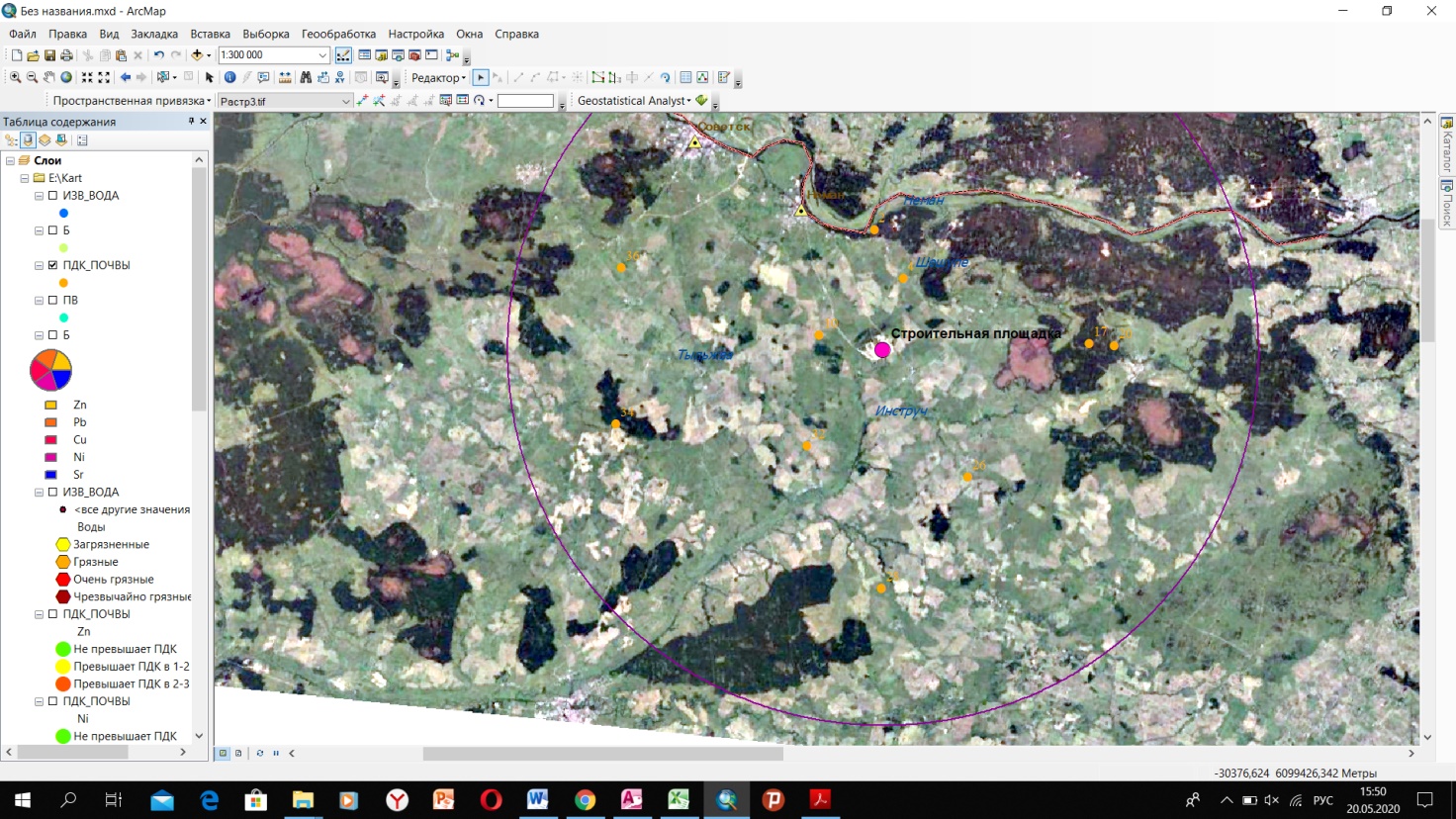 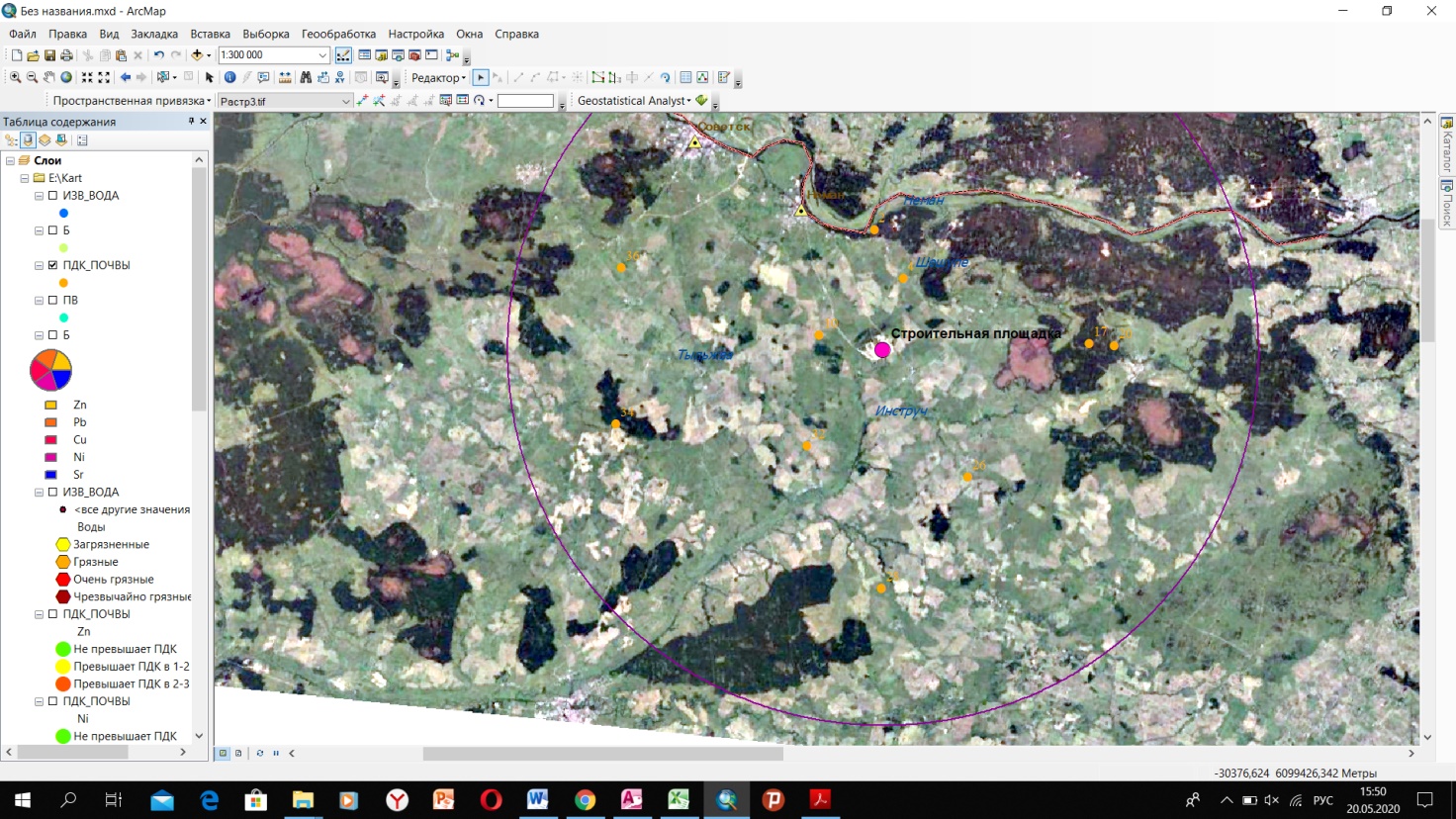 Для характеристики степени загрязнения почвенного покрова исследуемой территории был рассчитан индекс суммарного загрязнения Zc по следующей формуле:Принятые уровни загрязнения депонирующих сред химическими элементами представлены в таблице 3.1.2:Таблица 3.1.2. Уровни загрязнения депонирующих сред химическими элементамиРезультаты расчетов предствлены в таблице 3.1.3.Таблица 3.1.3. Результаты расчеты индекса ZcДля расчетов использовались фоновые значения элементов, представленные в таблице 3.1.4. (Фоновые значения брались из «Обоснование инвестиций в строительство Балтийской АЭС, Том 5, Оценка воздействия на окружающую среду».)Таблица 3.1.4. Фоновые значения содержания тяжелых металлов для почвВо многих пробах содержание тяжелых металлов меньше их фоновых значений для данной территории, в связи с этим использование индекса Zc для оценки степени загрязнения почвенного покрова малоинформативно.Превышения фоновых значений выявлено  для кадмия в двух точках, для ртути также в двух точках. Превышения фоновых значений для цинка были выявлены в трех случаях. Для свинца в двух точках, а также для ванадия в 4х точках.На рисунке 3.1.2 отображена диаграмма превышений фоновых концентраций по некоторым элементам.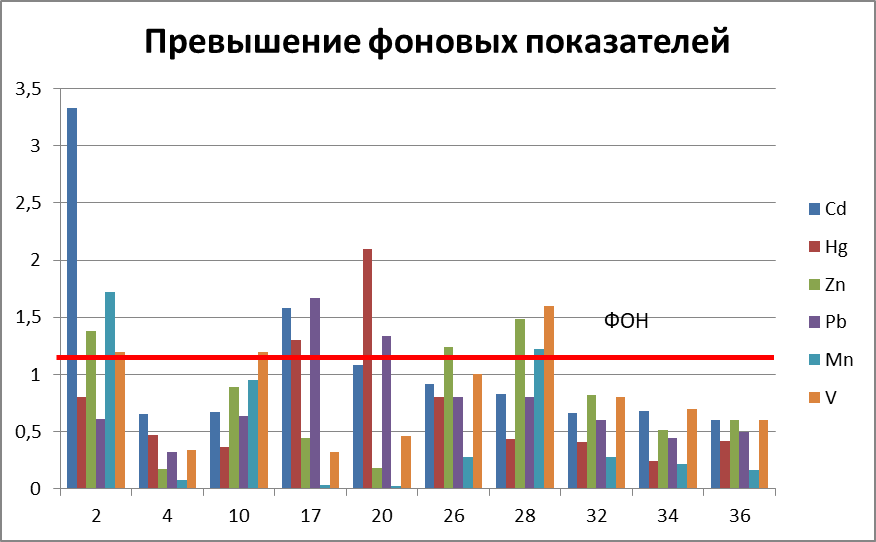 Как можно заметить, больше всего превышение характерно для точки 2, в этой точке наблюдается повышенное значение кадмия.  Наибольше превышение фоновых показателей для ртути выявлено в точке 20.  В точках 17 и 20 – превышения для свинца. Однако, в целом, превышение фоновых показателей не велико, что иллюстрирует величина Zc.Также для оценки степени загрязнения почвенного покрова на исследуемой территории была использована система показателей ПДК и ОДК (таблица 3.1.5). (Дополнение №1 к перечню ПДК и ОДК №6229-91)Таблица 3.1.5 Нормативы ПДК (ОДК)Далее было рассчитано превышение над установленными нормативами для каждого элемента в зависимости от типа почвы на данной точке. В точках 2 4, 10 и 32 – песчаные и супесчаные почвы, во всех остальных – кислые (суглинистые и глинистые). Результаты представлены в таблице 3.1.6.Таблица 3.1.6. Превышение ОДК по некоторым элементамКак видно из таблицы 3.1.6 превышения ОДК выявлены только в одной из точек. Это точка 10, и там выявлено незначительное превышение ОДК для цинка.На рисунке 3.1.3 представлена диаграмма, отражающая содержание цинка в каждой из точек наблюдения.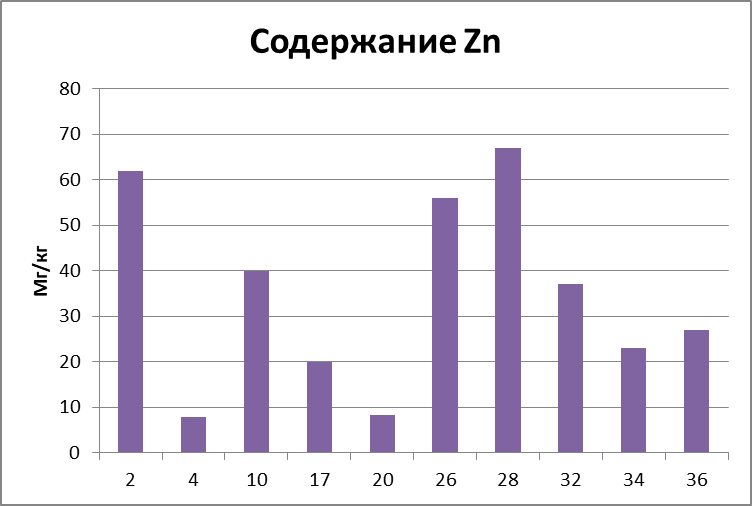 Из диаграммы видно, что в 3х точках, значения цинка превышают выбранные фоновые значения. Однако, нормы ОДК не превышены. Содержание цинка в почвах довольно сильно колеблется в зависимости от точек. Наиболее высокие концентрации цинка были обнаружены в точках 2, 26 и 28. Точка 2 расположена недалеко от реки Неман, а точки 26 и 28 расположены на водосборах притоков реки Неман, вдали от крупных населенных пунктов. Вероятно, в этих точках, повышенное, в сравнении с другими точками, значение концентрации цинка обусловлено какими-то специфическими процессами, или же определенным геологическим строением.На рисунке 3.1.4 отображена диаграмма, показывающая содержание меди в почвах на исследуемой территории.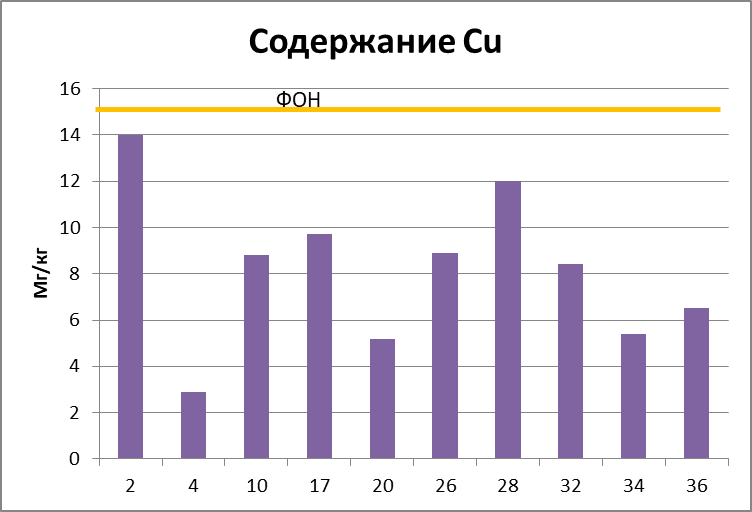 Значения ОДК не превышены для меди. Фоновые значения (15 мг/кг) также не превышены. Однако, можно заметить, что в точках 2, 26 и 28 наблюдаются одни из самых высоких концентраций меди на данной территории. 	На рисунке 3.1.5. представлена диаграмма, отражающая содержание никеля п почвах района.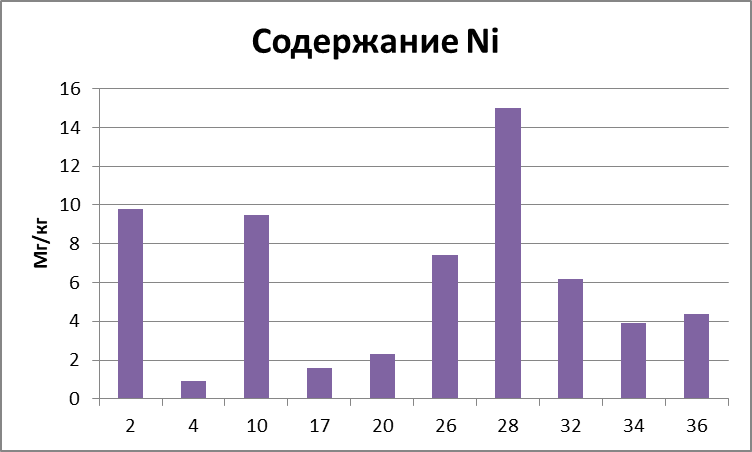 Концентрации никеля не превышают фоновые значения (30 мг/кг) и значения ОДК. Однако, наибольшее значение концентрации никеля также достигается в точке 28, как и во всех остальных случаях. Вероятно, это объясняется какими-то локальными условиями строения нижележащих горизонтов.В ходе исследования было выявлено, что содержание тяжелых металлов в почвах не превышают значения ОДК, за исключением одной точки. Во всех остальных случаях почвы района отвечают ориентировочно-допустимым концентрациям тяжелых металлов. Исходя из расчета коэффициента Zc, можно прийти к выводу, что фоновые значения превышаются лишь в отдельно взятых точках. Поэтому почвы данного района можно охарактеризовать как чистые. 3.2 Содержание тяжелых металлов в растениях и грибах, отобранных на исследованной территорииВ таблице 3.2.1 представлены результаты исследования образцов растений и грибов, отобранных на исследуемой территории.Таблица 3.2.1 Содержание тяжелых металлов в растениях и грибахТочки отбора проб представлены на рисунке 3.2.1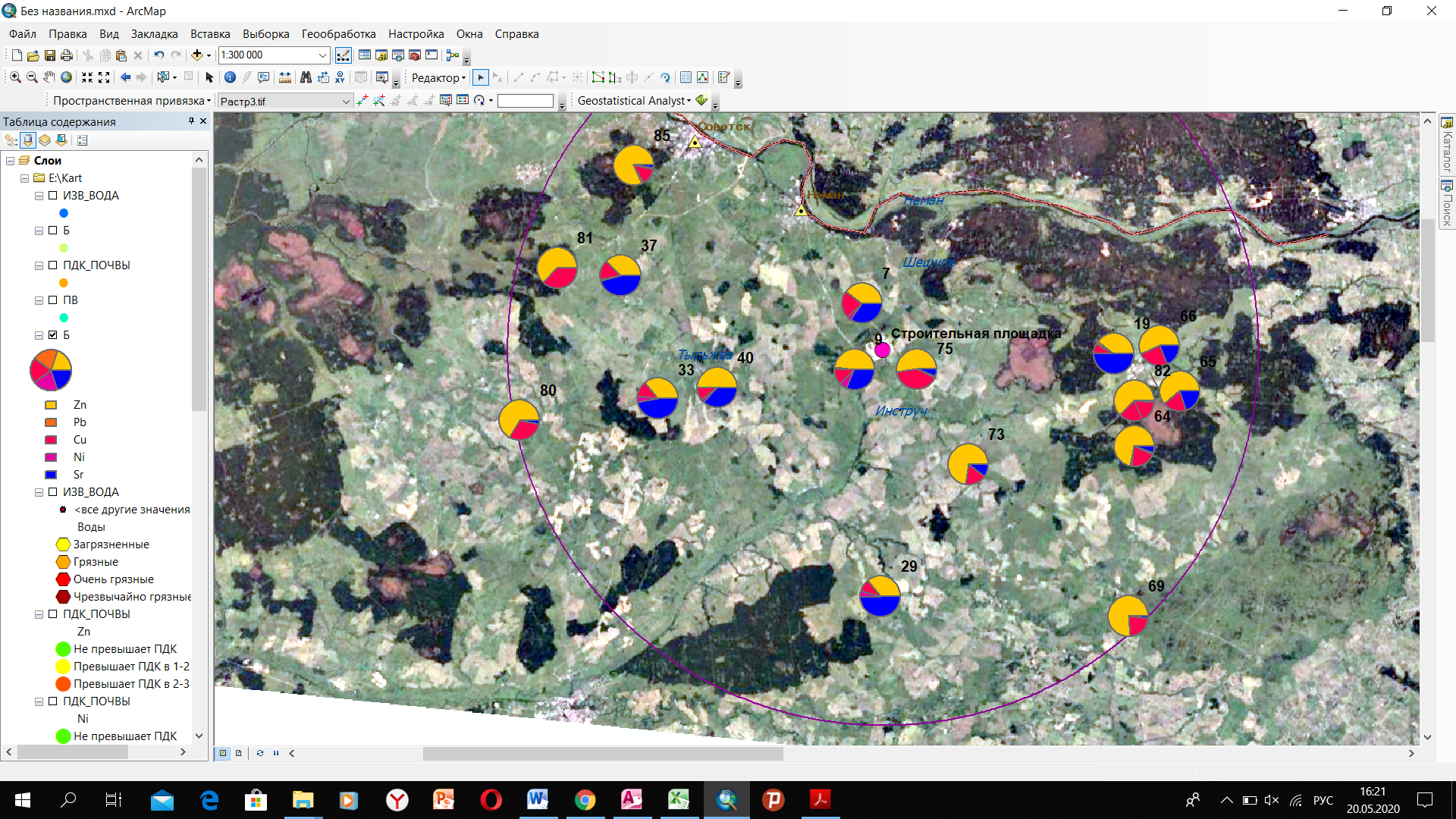 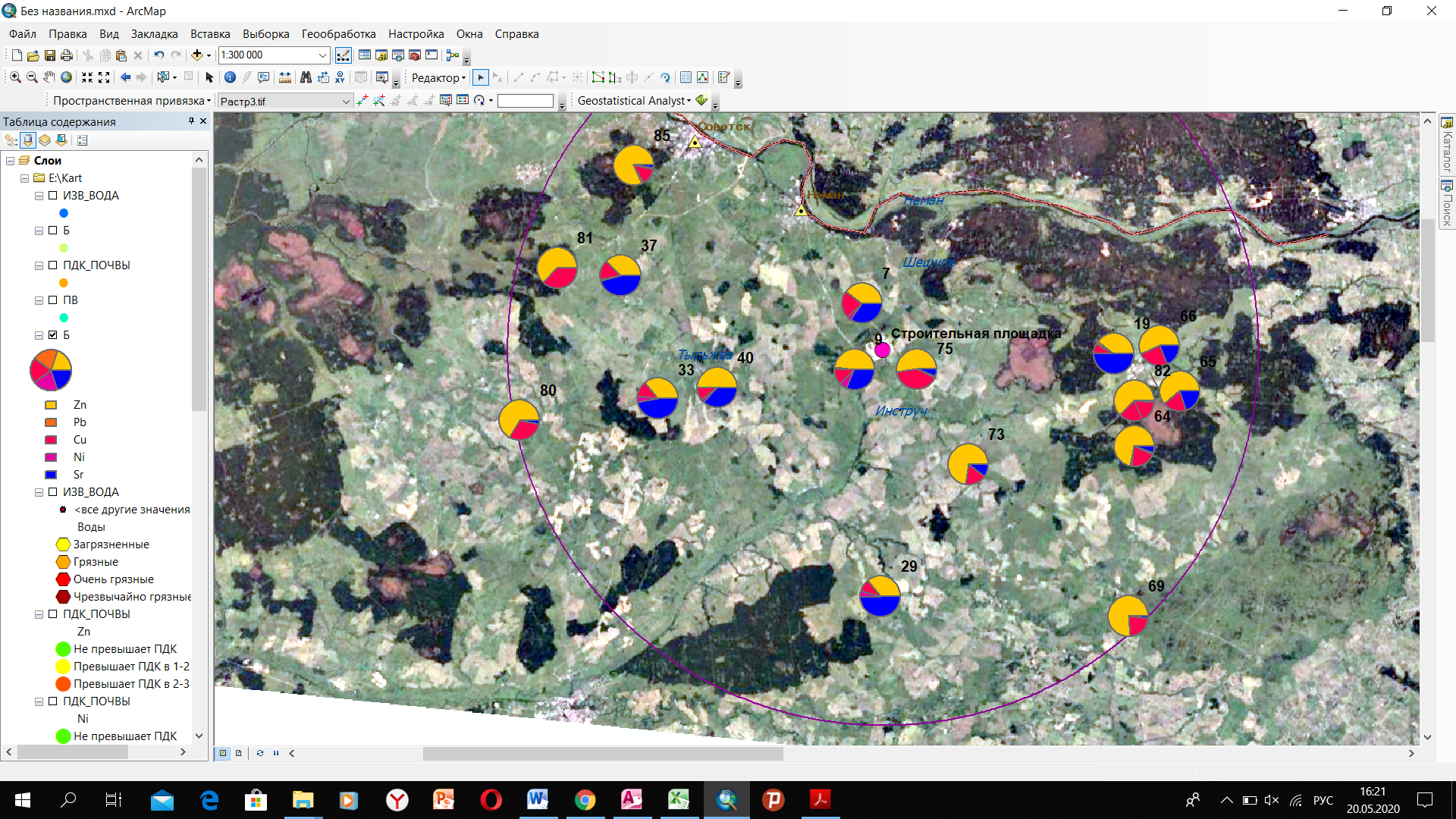 Основной вклад в общее содержание тяжелых металлов в живых организмах вносят цинк, стронций и медь, в зависимости от точек исследования. Но в большинстве случаев именно цинк составляет большую долю от общей концентрации. Стронций же не превышает 50% в общей суммарной доле всех тяжелых металлов. А медь в свою очередь, как правило, занимает от 15 до 35 % процентов в общей концентрации. Никель лишь в некоторых точках (9, 7, 64) дает ощутимый вклад в суммарное содержание.Однако, на данный момент не существует каких-либо нормативов для дикорастущих растений или грибов. Также следует учитывать, что каждый вид растений или грибы накапливают тяжелые металлы с разной скоростью. Поэтому было решено проанализировать, как накапливаются растениями различные элементы.На рисунке 3.2.2 представлены содержания кадмия в разных точках исследуемого участка.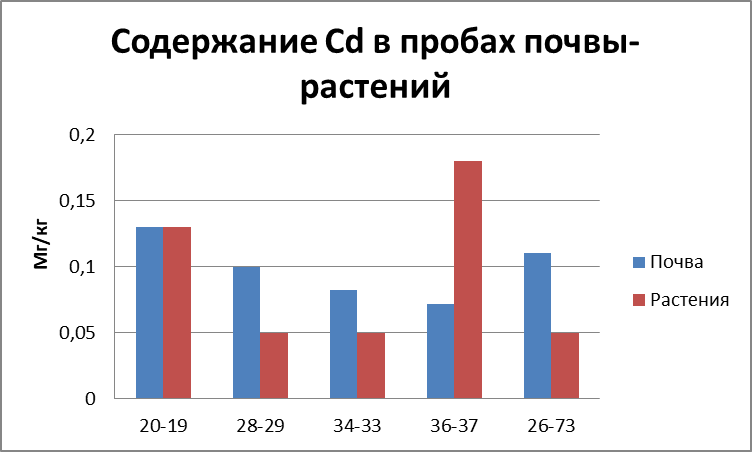 В данном случае не наблюдается какой-то видимой зависимости содержания кадмия в образцах растений от содержания этого элемента в почвенном покрове.На рисунке 3.2.3 отображено содержание цинка в пробах растений и почвенного покрова.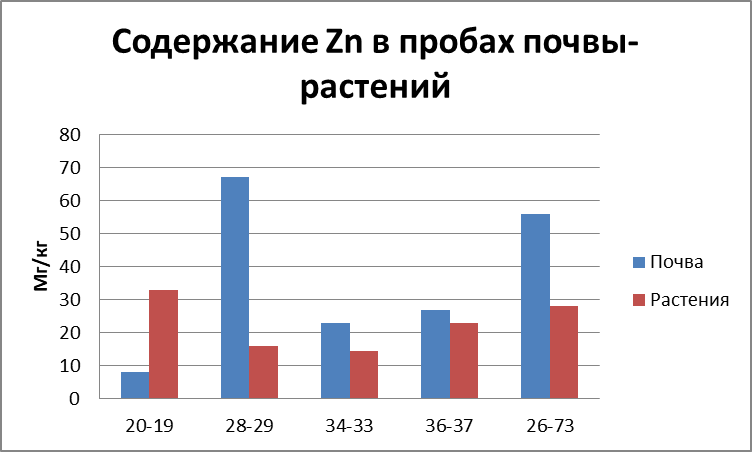 В целом содержание цинка в почвенном покрове выше, чем его содержание в растениях. Поэтому можно сказать о том, что в почвах содержаться довольно высокие концентрации цинка, так как уже было сказано, что цинк занимает более 50% в суммарной доле содержания тяжелых металлов. Однако, скорость его накопления зависит от конкретного вида биологического материала. На рисунке 3.2.4 показано содержание никеля в пробах почвы и растений.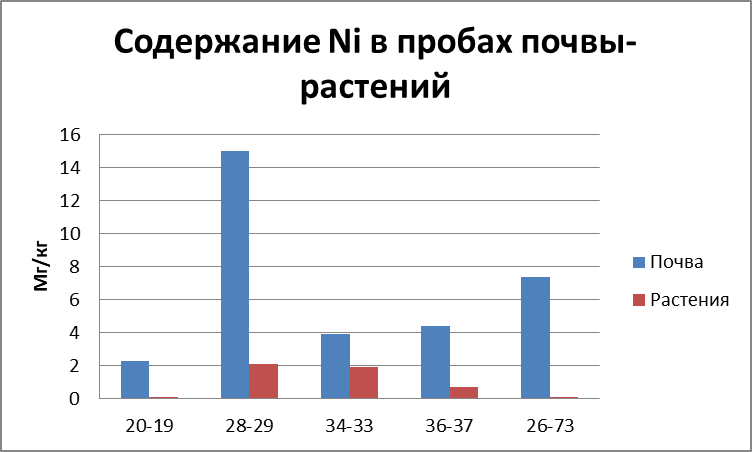 Содержание никеля в почвах резко выше содержания никеля в биологических пробах, что говорит о низкой скорости накопления данного элемента в дикорастущих растениях, а также сельскохозяйственных культурах. И как было видно на рисунке 3.2.1 его концентрации в растениях довольно редко достигают ощутимых.Содержание меди в пробах почвы и растений представлено на рисунке 3.2.5.Можно предположить, что медь хорошо накапливается многими видами растений, в некоторых случаях ее содержание в растениях превышает содержание в подстилающем почвенном покрове. Это может стать опасным фактором, поскольку растения употребляются в пищу людьми, а также домашними животными. Что в конечном итоге приведет к интоксикации организма человека.Содержание стронция в пробах почвы и растений показано на рисунке 3.2.6.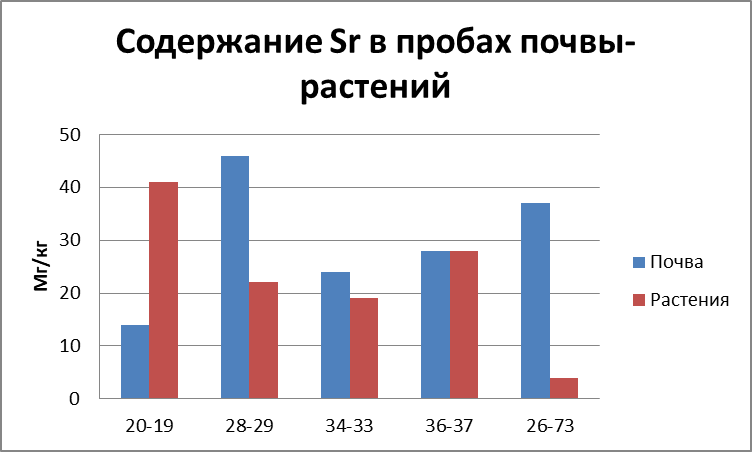 Накопление стронция, как в почве, так и в растениях может негативно сказать на организме человека, так как у этого элемента есть радиоактивный изотоп Sr90, который может привести к опасным заболеваниям. В данном случае накопление элемента зависит от вида растительности. При этом содержание стронция в растениях может превосходить или быть равным содержанию его в подстилающих почвах. Особенно остро эта проблема может показать себя в районе эксплуатации атомной электростанции, так как стронций является одним из отходов атомной промышленности и атомной энергетики.Фоновые концентрации тяжелых металлов в растениях и грибах представлены в таблице 3.2.2 [3, 17].Таблица 3.2.2. Фоновое содержание тяжелых металлов в растениях и грибахВ таблице 3.3.3 представлены коэффициенты концентраций.Таблица 3.3.3. Коэффициенты концентрации тяжелых металловНа рисунке 2.3.7 отображена диаграмма распределения коэффициентов концентраций тяжелых металлов для биологического материала.Как видно из диаграммы, в некоторых точках содержание тяжелых металлов превышает фоновые показатели. Так например, в точках 81 и 82 более, чем в 10 раз содержание меди превышает фоновые значения. Также ряд высоких значений был зафиксирован для хрома. В некоторых точках его фоновые показатели превышают фон в 6-8 раз. Цинк же превышает фоновые показатели максимум в 4 раза, в двух точках.3.3 Содержание тяжелых металлов в донных осадках исследуемого районаВ таблице 3.3.1 представлены результаты исследования донных осадков рек исследуемой территории.Таблица 3.3.1 Содержание тяжелых металлов в донных осадкахНа рисунке 3.1.1. представлена карта-схема точек пробоотбора донных осадков.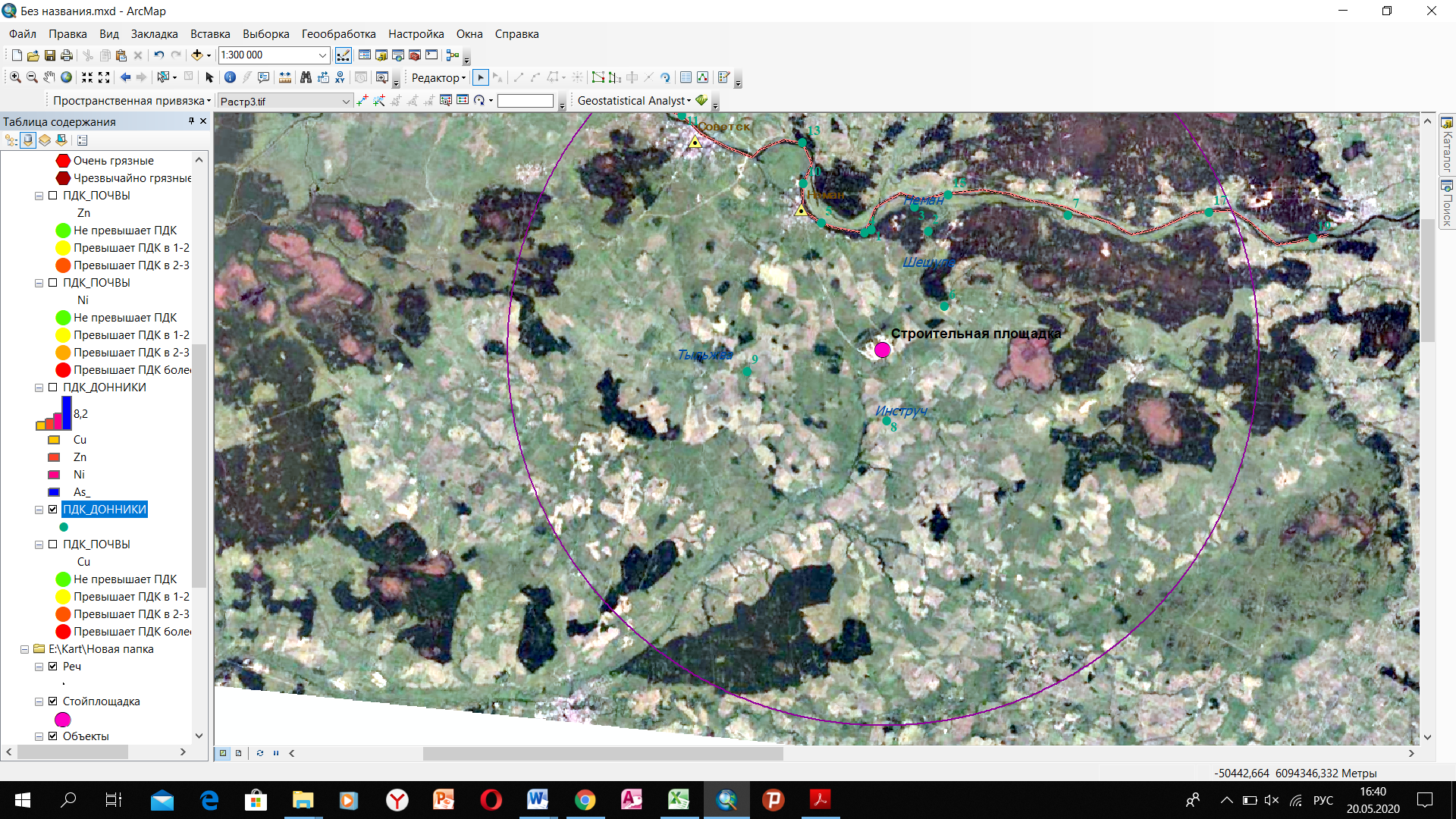 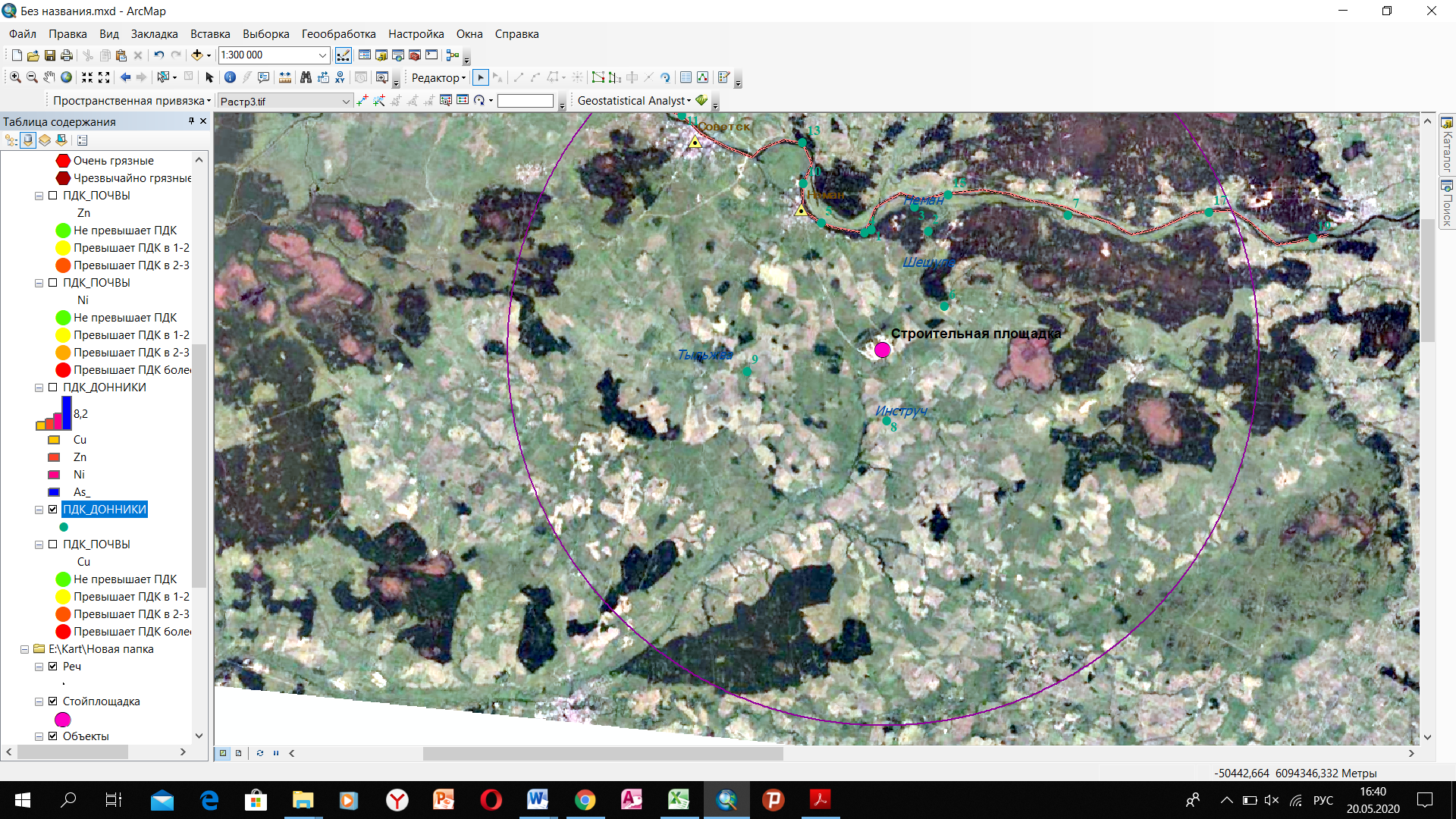 Для определения степени загрязнения донных осадков гидрологических объектов будем использовать фоновые значения для почвенного покрова. Они представлены в таблице 3.1.4.Таблица 3.1.4. Фоновые значения содержания тяжелых металлов для почвКак и для почвенного покрова значения индекса Zc оказались низкими (таблица 3.3.2):Таблица 3.3.2 Значения индекса Zc для донных осадковПолученные в ходе исследования концентрации элементов не превышают фоновых значений для данной территории, поэтому было решено проанализировать часть элементов отдельно.На рисунке 3.3.2 представлена диаграмма содержания меди в донных осадках.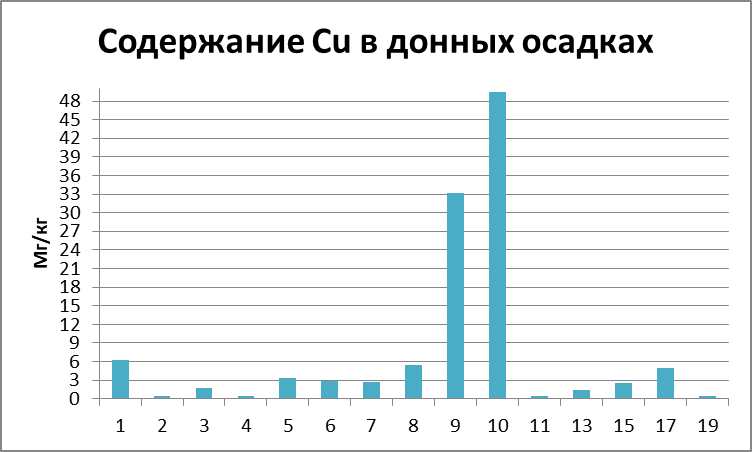 Из диаграммы видно, что значения фона для меди в точках 9 и 10 превышены в несколько раз. Во всех остальных случаях фоновые показатели не превышены. Точка 10 находится вблизи крупного населенного пункта Неман. Точка 9 – на реке Тыльжва (притоке реки Неман).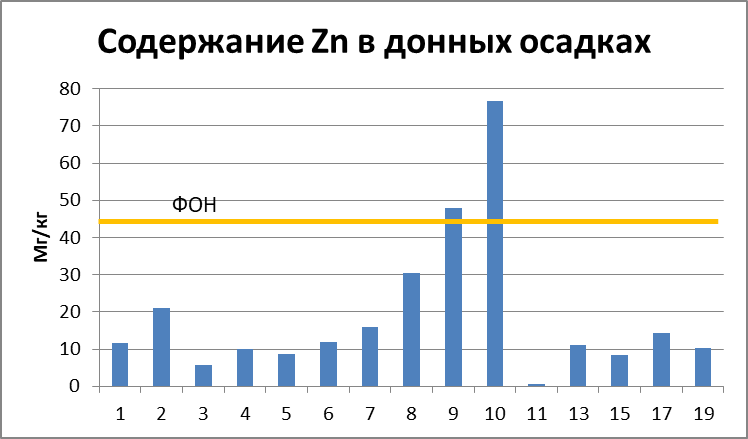 Содержание цинка в донных осадках отражено в диаграмме на рисунке 3.3.3. Фоновые показатели превышены только в точках 9 и 10, во всех остальных точках концентрации не превышают фоновые.Содержание никеля показано на рисунке 3.3.4. Фоновые показатели для никеля не превышены ни в одной из точек наблюдения (30 мг/кг). Наибольшие значения концентраций наблюдаются в точке 9. Данный пункт на реке Тыльжва.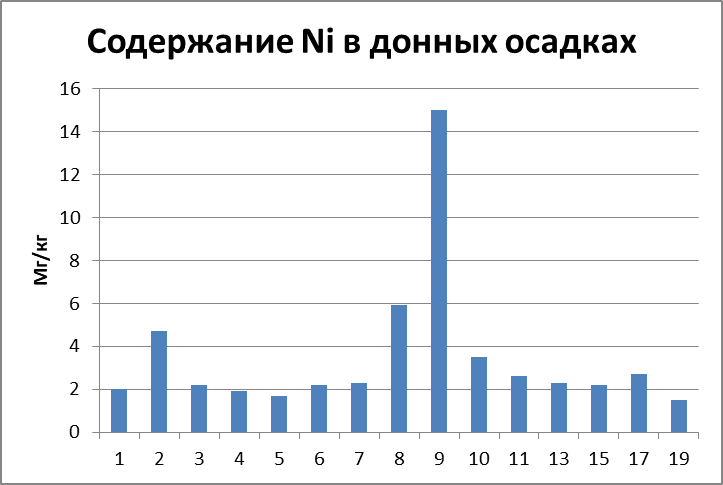 На рисунке 3.3.4 изображена диаграмма, отражающая распределение концентраций мышьяка в донных осадках. Для мышьяка характерно превышение фоновых концентраций. Наибольшие превышения наблюдаются в точках 8, 9 и 10. 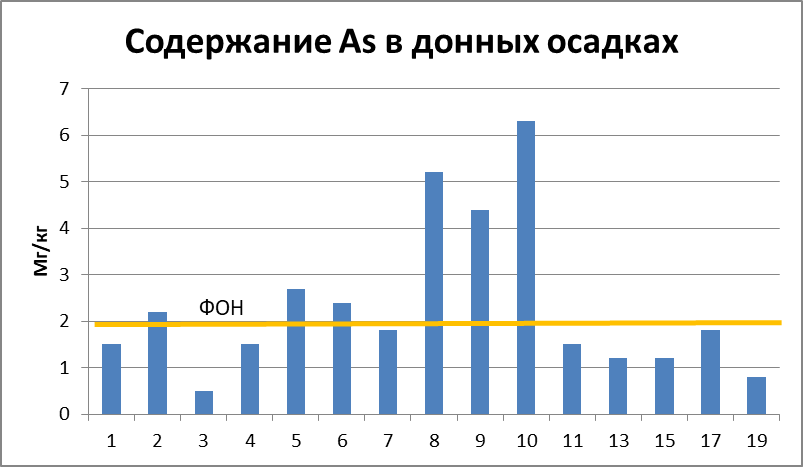 Загрязнение донных осадков на самой реке Неман наибольшее в точке 10, хотя нормативы ОДК не превышены, вероятно, это объясняется близлостью довольно крупного населенного пункта Неман.На реке Шешупе (точки 2 и 6) наблюдается превышение фона для мышьяка. Данная река – один из притоков реки Неман. Возможно, данная река протекает по территории, для которой свойственны повышенные концентрации мышьяка.На реке Инструч (точка 8) фоновые показатели превышены только для мышьяка.На реке Тыльжва (точка 9) отмечаются самые большие превышения фоновых значений концентраций. На этой реке нет никаких крупных производств или городов. Поэтому столь значительное превышение показателей объясняется вероятно какими-то природными причинами, к примеру, высоким содержанием этих элементов в горных породах или почвах.3.4 Оценка качества поверхностных водВ таблице 3.4.1 представлены результаты исследования проб воды в мг/л.Таблица 3.4.1. Химический состав водыТаблица 3.4.1. Химический состав воды (продолжение)Таблица 3.4.1. Химический состав воды (продолжение)Для определения качества воды и степени загрязнения для каждой точки был рассчитан Индекс загрязнения воды. Для его расчета использовались следующие показатели (ПДК для рыбо-хозяйственных водоемов) таблица 3.4.2 (ГН 2.1.5.1315-03).Таблица 3.4.2. Значения нормативов ПДКРезультаты расчета ИЗВ приведены в таблице 3.4.3.Таблица 3.4.3 Значения ИЗВНа рисунке 3.4.1 представлены результаты расчетов ИЗВ на карта-схеме.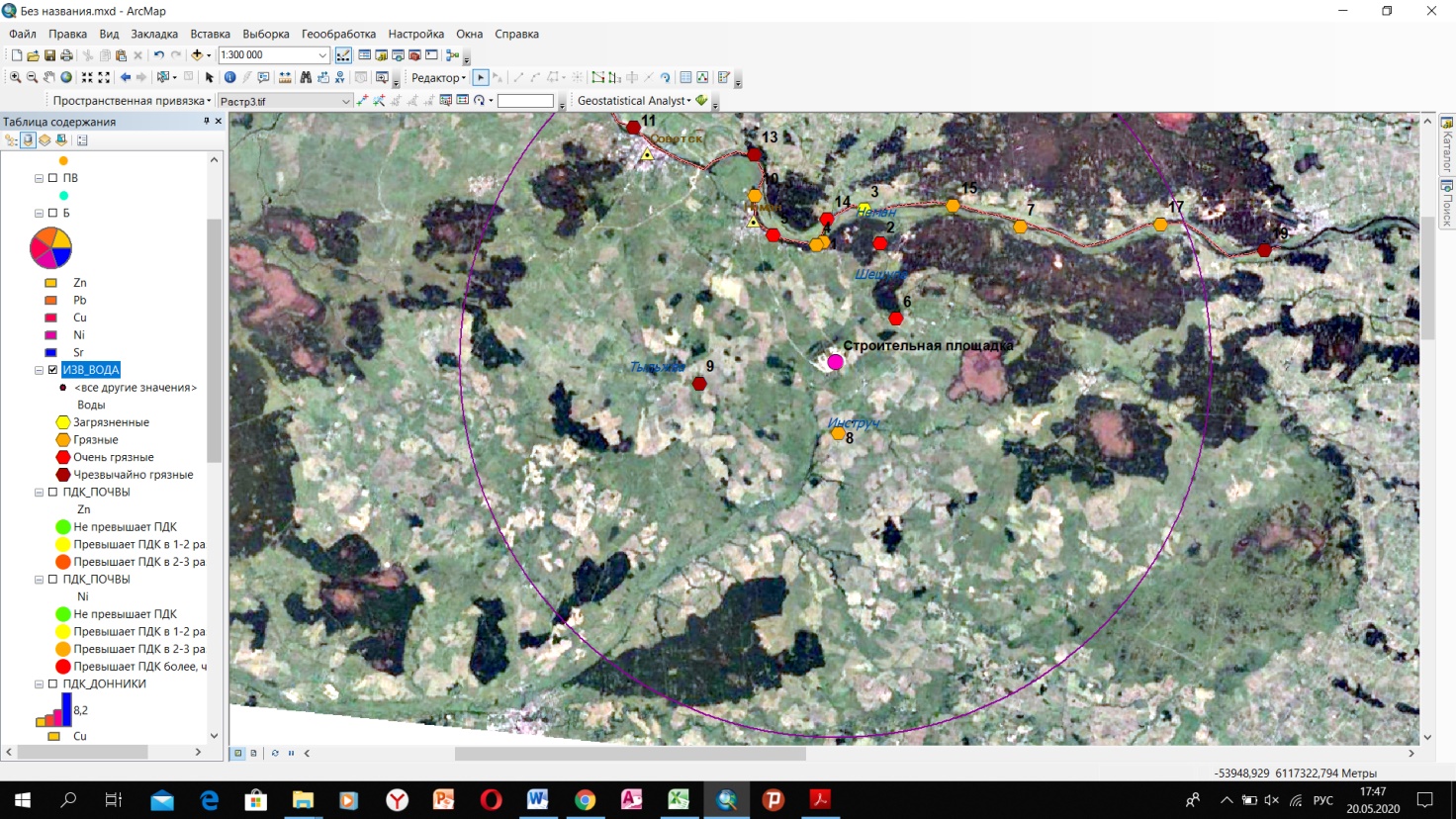 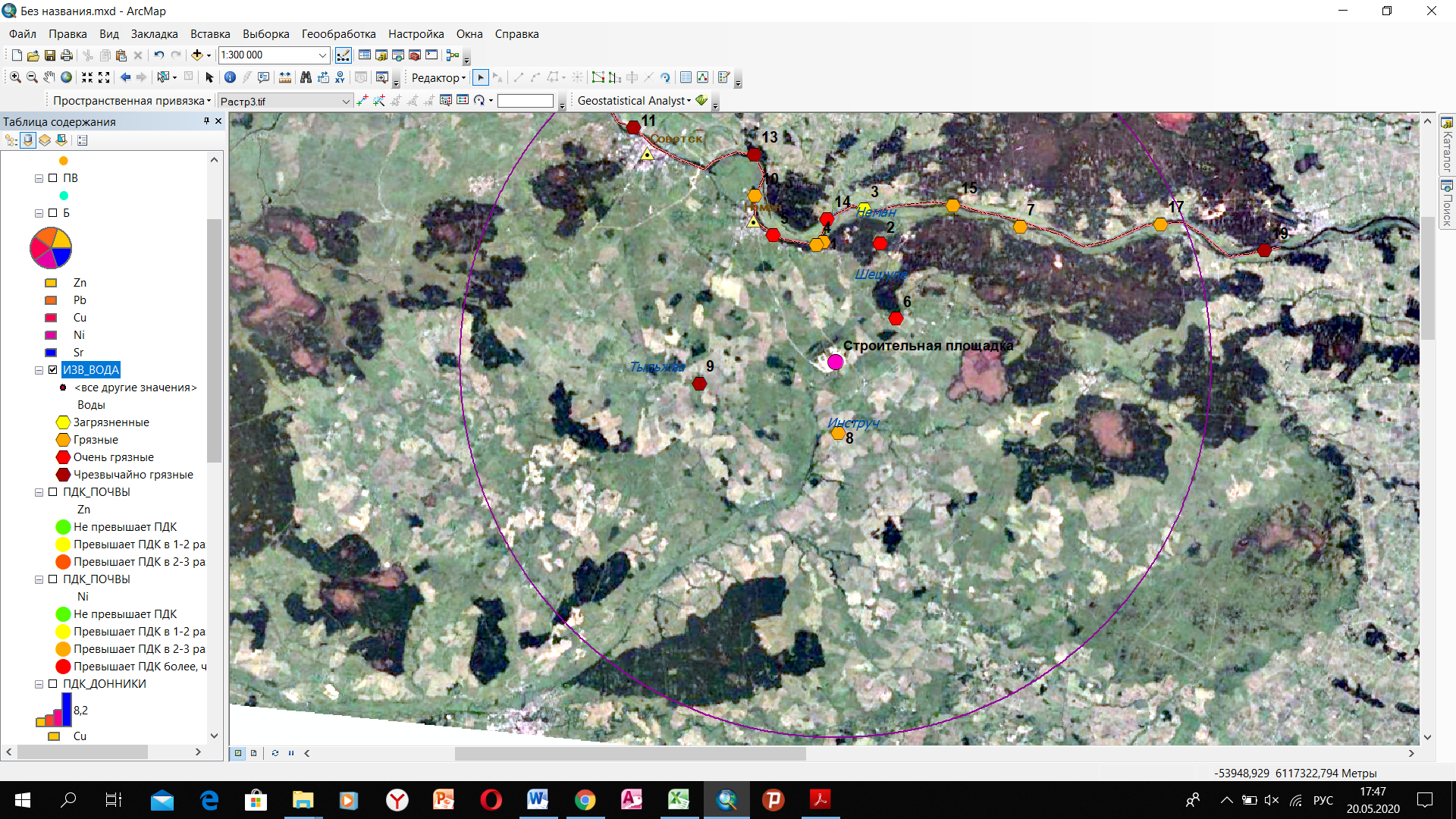 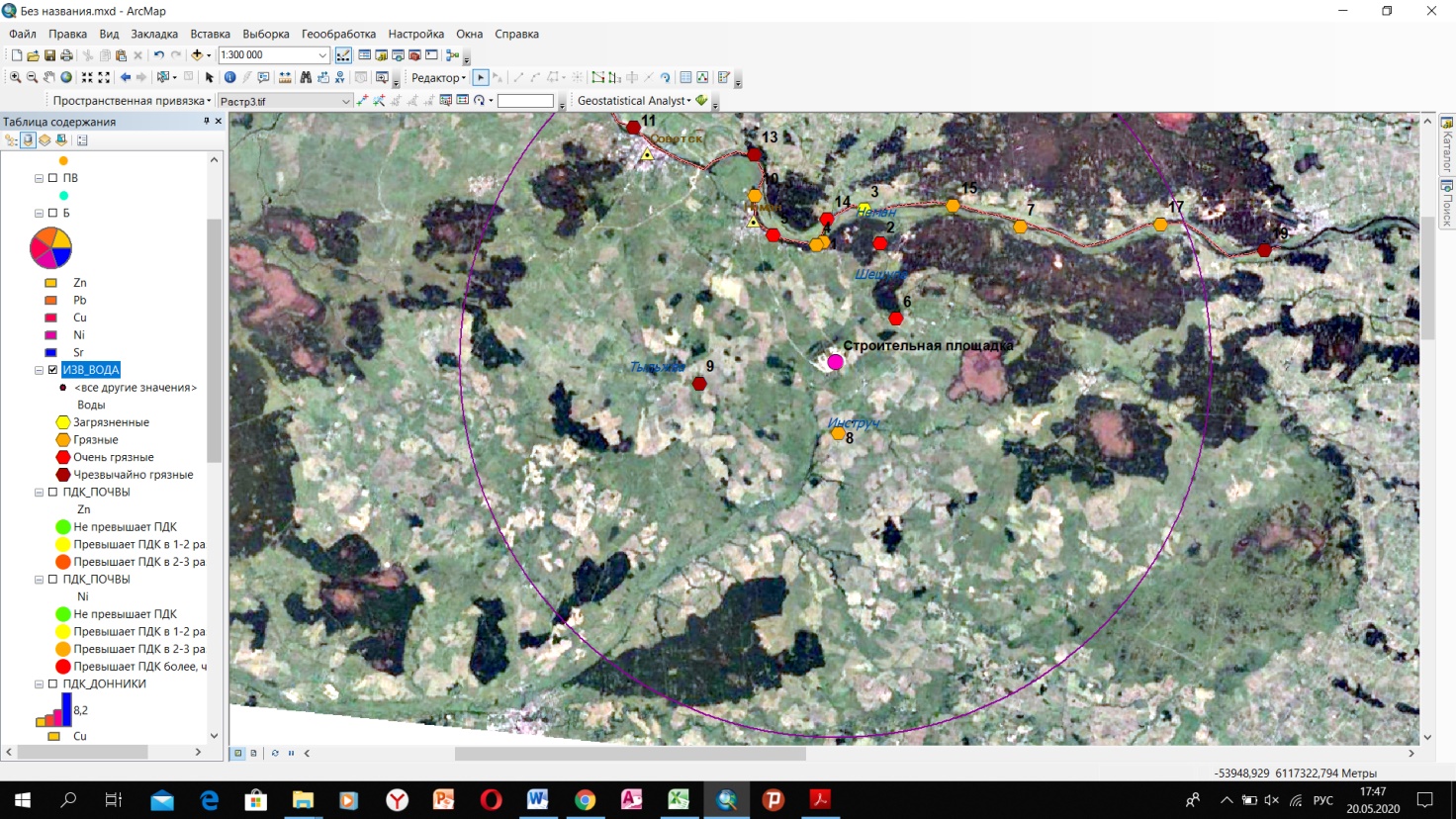 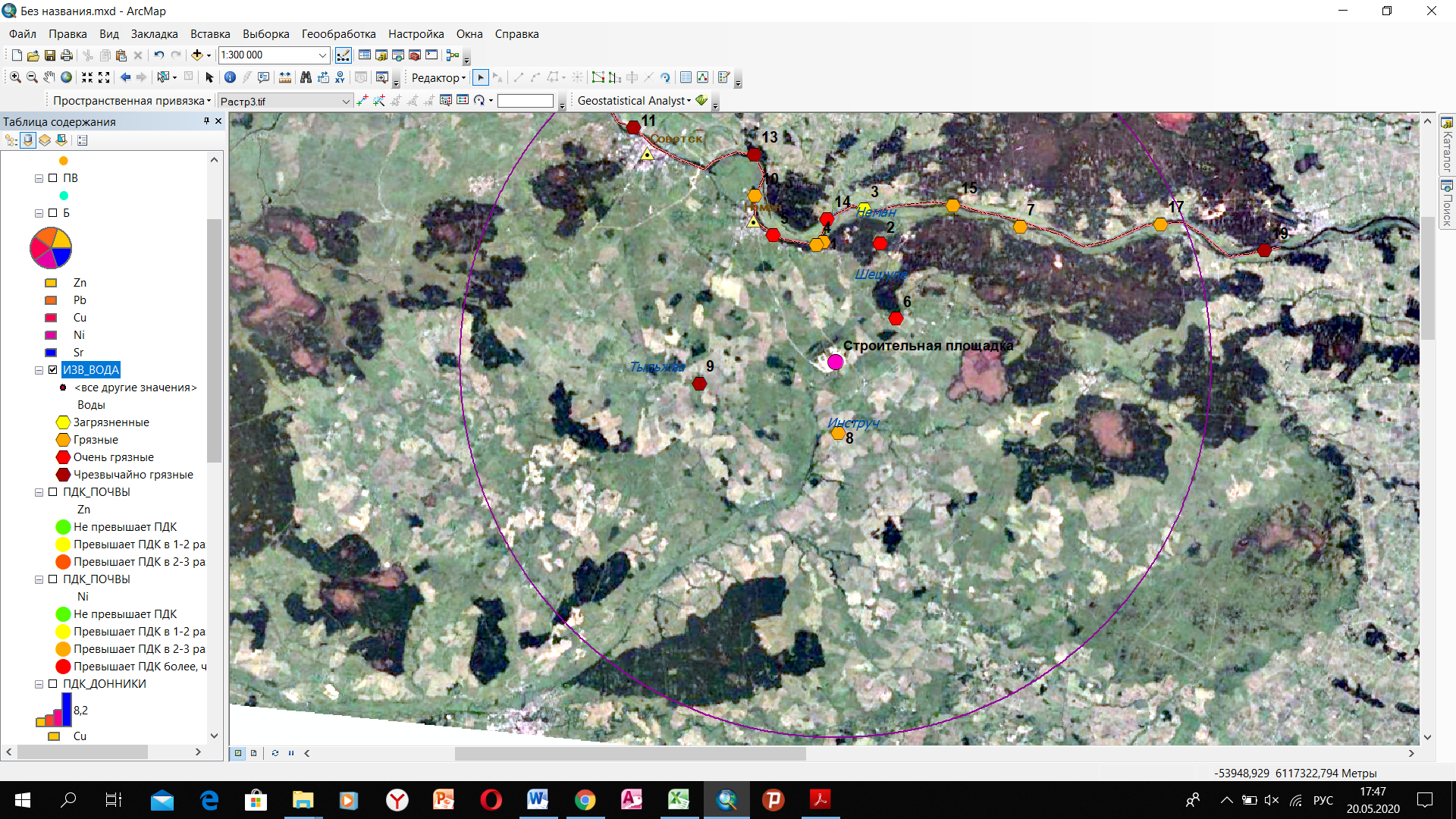 Поверхностные воды на территории исследуемого района характеризуются разной степенью загрязненности: от загрязненных до чрезвычайно грязных.Воды реки Шешупе (точки 2 и 6) характеризуются как очень грязные, хотя на всей площади ее водосборного бассейна нет никаких крупных производств или населенных пунктов. Для реки Шешупе в обеих точках характерны превышения для ряда элементов: растворенного кислорода, БПК, фосфатов, железа, марганца, меди и цинка. Также отмечены незначительные превышения ПДК по никелю и мышьяку (рисунок 3.4.2).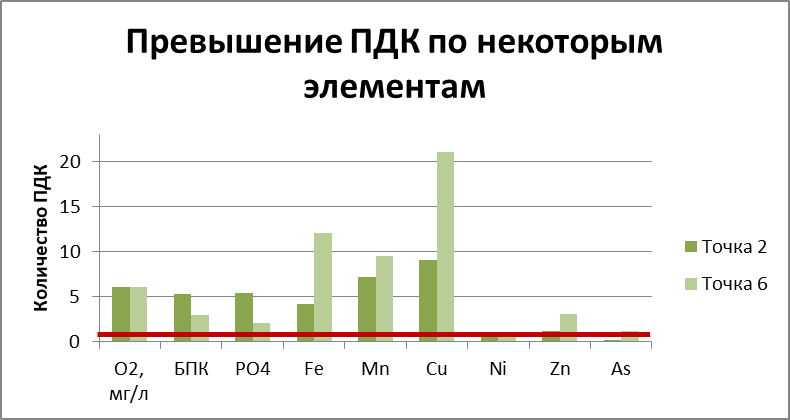 Воды реки Инструч (точка 8) характеризуются как грязные. Превышения ПДК наблюдается по следующим параметрам: количество растворенного кислорода, БПК, по содержанию фосфатов, железа, марганца (рисунок 3.4.3).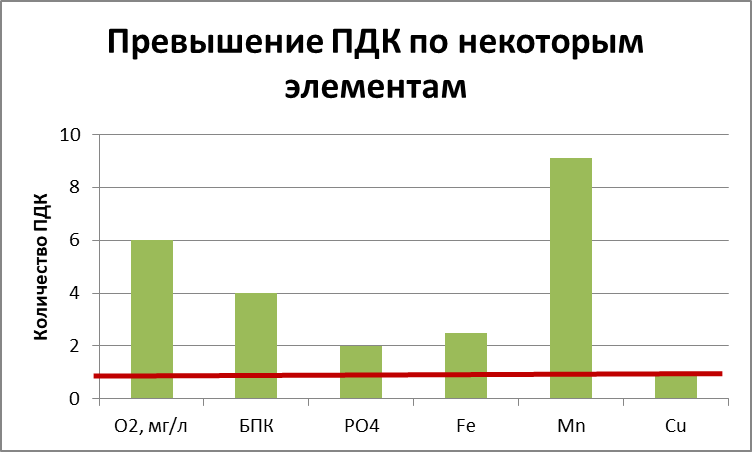 Воды реки Тыльжва характеризуются как чрезвычайно грязные. Высокое превышение концентрации для марганца, а также количество растворенного кислорода не соответствует нормативам.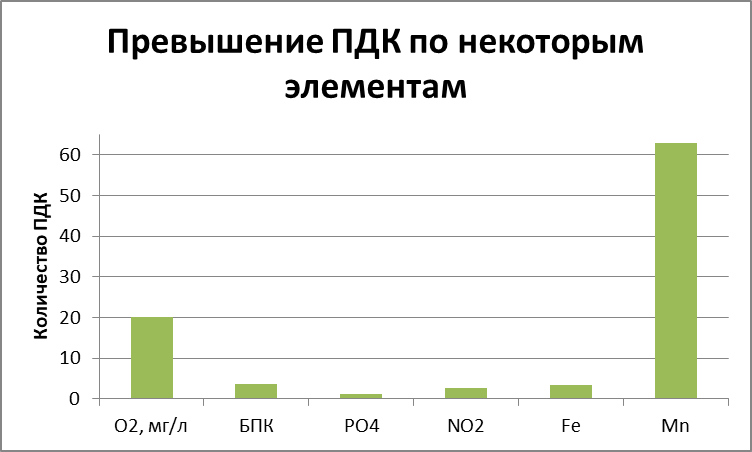 Для притоков реки Неман характерно довольно сильное загрязнение поверхностных вод. Во всех точках наблюдения количество растворенного кислорода и показатель БПК не соответствует установленным нормативам. Для всех трех рек характерны высокие концентрации марганца в водах, повышенное содержание железа и фосфатов. Высокое содержание фосфатов, возможно, объясняется сельскохозяйственной деятельностью на территории района, а повышенное содержание железа – общим региональным фоном, также как и для подземных вод.На разных участках река Неман характеризуется разной степенью загрязненности своих вод. Так например, в точке 19 – чрезвычайно грязные. Далее в точках 17, 7 и  15 – грязные и уже в точке 3 – загрязненные. Вероятно, попавшие в реку Неман поллютанты выше по течению в последствие оседают или же трансформируются в другие соединения, поэтому поверхностные воды постепенно очищаются. Далее в точках 14 и 5 происходит увеличение концентрации некоторых элементов, и степень загрязнения снова увеличивается. В точках 13 и 11 степень загрязнения увеличивается до чрезвычайно грязной. Вероятно, это связано с расположением населенных пунктов Неман и Советск на берегах реки Неман.На рисунке 3.4.5 представлена диаграмма отражающая состав в трех наиболее загрязненных точках. Наиболее высокие превышения ПДК характерны для меди. А также для железа и марганца. Также показатели растворенного кислорода и БПК не соответствуют нормативам.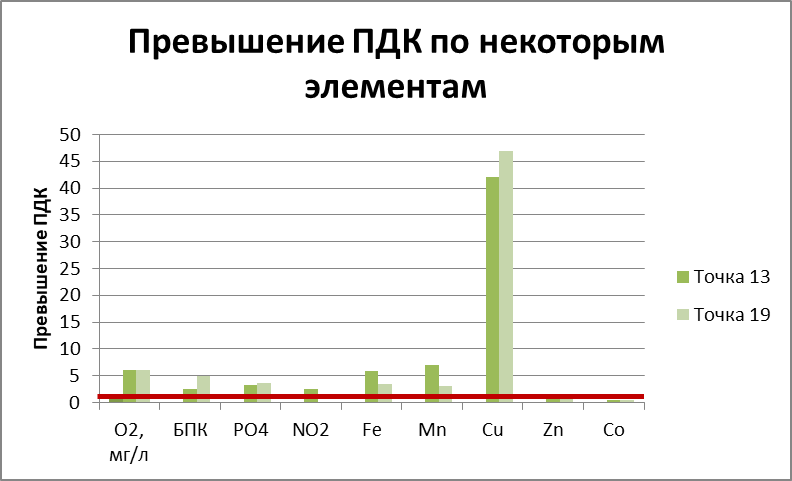 3.5 Оценка качества подземных водРезультаты исследования подземных вод представлены в таблице 3.5.1.Таблица 3.5.1. Химический состав подземных водТаблица 3.5.1 Химический состав подземных вод (продолжение)Таблица 3.5.1. Химический состав подземных вод (продолжение)На рисунке 3.5.1 показаны точки отбора проб подземных вод. 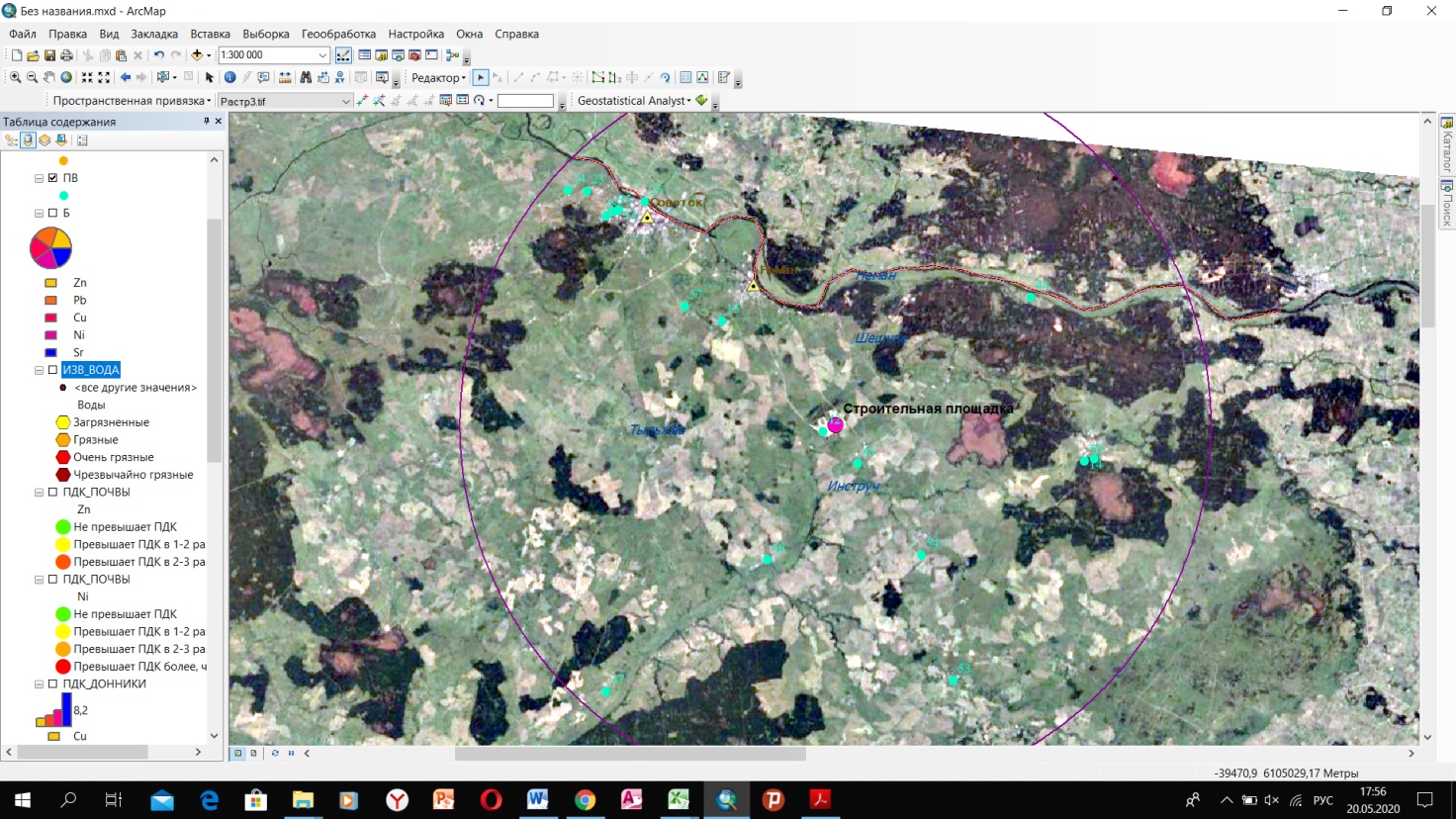 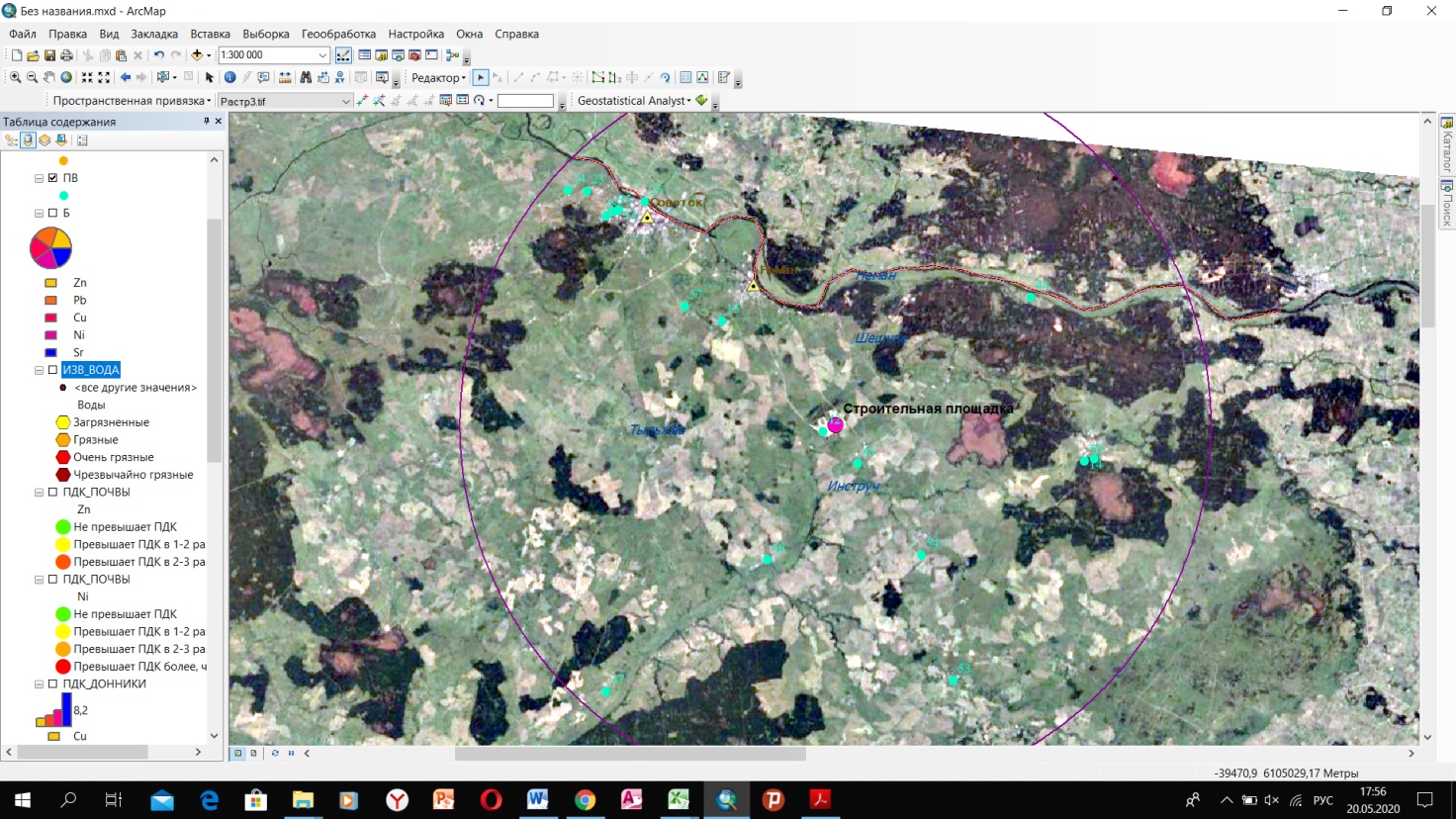 Для оценки качества подземных вод использовались значения ПДК для вод хоязйственно-бытовых нужд (таблица 3.4.2). Превышения нормативных значений наблюдаются лишь по некоторым элементам и не во всех точках.На рисунке 3.5.2 отображена диаграмма превышения нормативов ПДК для перманганатной окисляемости воды. 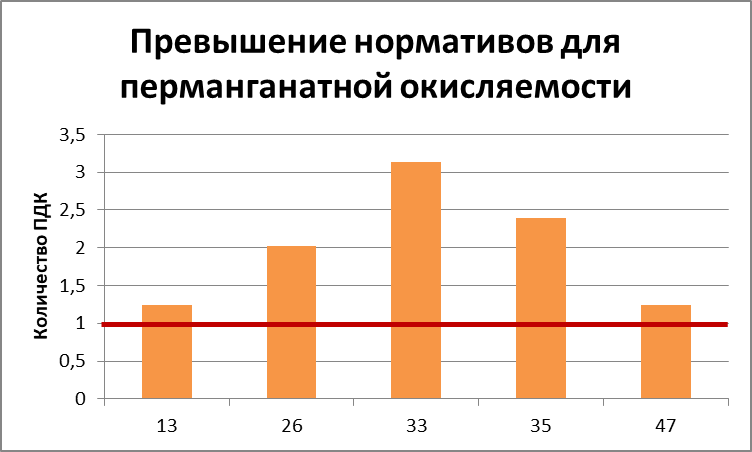 Перманганатная окисляемость – показатель содержания в воде органических и минеральных веществ, удерживающих преобразование железа из двухвалентного в трехвалентное, которое может быть окислено кислородом, и позволяющий судить о загрязнении воды в целом.  Высокий показатель перманганатной окисляемости свидетельствует, как правило, о присутствии среди органических веществ (гуминовые кислоты, растительная органика и т.д.) значительной доли железобактерий. Эти самые бактерии имеют свойство удерживать растворённое двухвалентное железо в стабильной форме, в разы увеличивая время необходимое для его окисления. На рисунке 3.5.3 изображена диаграмма, показывающая превышение нормативов по содержанию железа. Для данного района в целом характерно высокое содержание железа в природных водах, обусловленное естественными причинами. Поэтому как подземные, так и поверхностные воды довольно богаты железом. Превышения отмечены в точках, которые находятся в разных местах исследуемой территории, что еще раз подтверждает высокое природное содержание железа в водах.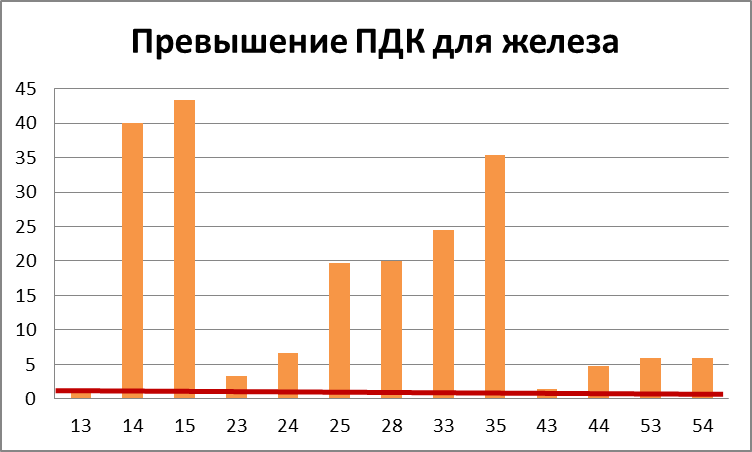 На рисунке 3.5.4 изображена диаграмма, показывающая содержание марганца в подземных водах.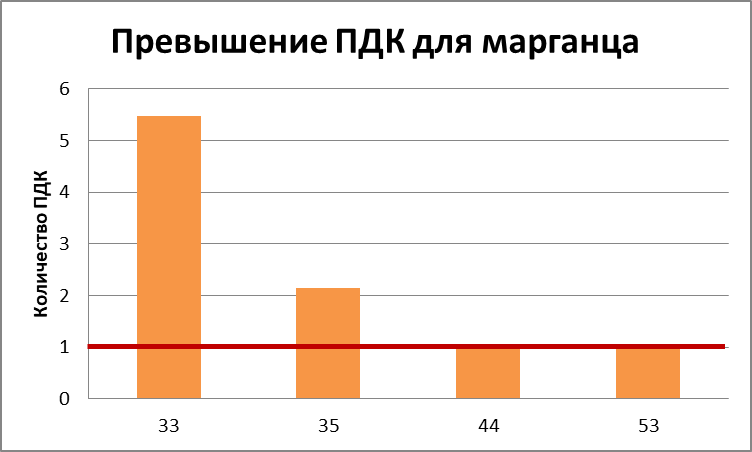 Превышение нормативных значений для марганца отмечено лишь в двух точках. Обеи точки находятся в пределах населенных пунктов, что вероятно оказало влияние на повышенные концентрации марганца в водах.В целом подземные воды являются чистыми, поскольку превышения зафиксированы лишь по некоторым показателям, например железу и перманганатной окисляемости, однако, это объясняется природными свойствами подземных вод данного региона. Повышенные значения марганца наблюдаются лишь в пределах населенных пунктов.ЗАКЛЮЧЕНИЕВ ходе данной работы были проанализированы данные полученные в ходе мониторинговых исследований на территории строительства Балтийской АЭС. В целом район характеризуется относительно малой урбанизированностью, однако, сельскохозяйственная деятельность хорошо развита. После строительства атомной станции на данную территорию будет оказываться еще большее воздействие, поэтому было необходимо узнать состояние природной среды на данный момент времени.В ходе работы была проведена оценка почвенного покрова исследуемого района. Значения концентраций тяжелых металлов в почвах не превышают установленные ОДК. Лишь в некоторых точках присутствует превышение над фоновыми концентрациями элементов.Также в ходе данной работы было оценена концентрация тяжелых металлов в биоматериале: растениях и грибах. На данный момент не существует каких-либо нормативов для оценки содержания поллютантов в дикорастущих грибах и ягодах, поэтому концентрации тяжелых металлов были сравнены с содержанием их в почве. Разные элементы по-разному накапливаются в растениях. Также был проведен анализ качественного состава тяжелых металлов в биоматериале. Больше всего растения содержат в себе цинка, меди и стронция. Большое количество никеля наблюдается лишь там, где в почвах это значение также высоко.Содержание тяжелых металлов в донных осадках сильно варьируется от места к месту. Повышенное содержание тяжелых металлов наблюдается не только в донных отложениях реки Неман, но и в ее притоках. Наиболее высокие концентрации отмечены вблизи города Неман.Все поверхностные воды на территории района являются водами разной степени загрязнённости (от загрязненных до чрезвычайно грязных). Воды притоков реки Неман отличаются повышенными концентрациями элементов и ненормативными значениями растворенного кислорода и показателя БПК. В виду отсутствия каких-либо крупных производств или поселений на территории водозабора, логично предположить, что данное загрязнение имеет природный характер. Кроме того, высокие значения содержания меди в воде можно объяснить высокими концентрация их в почве. Кроме того, в поверхностных водах наблюдается повышенное содержание железа и марганца. В литературных источниках упоминалось, что в целом воды района характеризуются высокими содержаниями железа. Также в поверхностных водах во многих точках превышено допустимое содержание фосфатов, этот факт, вероятно, связан с сельско-хозяйственной деятельностью на территории района исследования. Подземные воды на исследуемой территории в целом характеризуются высокой перманганатной окисляемостью и повышенным содержанием железа. Это связано с естественными причинами (в частности с их происхождением). По остальным параметрам они являются чистыми. В целом весь район исследования характеризуется низкой степень загрязнения, так как превышения нормативных значений присутствуют, однако, большинство из них объясняется природными факторами. Однако, при дальнейшем строительстве и эксплуатации атомной станции, следует обращать внимание именно на данные показатели, так как они наиболее сильно будут оказывать влияние как на человека, так и на экосистему в целом.ВЫВОДЫВ ходе проделанной работы было изучено физико-географическое расположение района исследования. В прошлом район подвергался оледенению, это находит отражение в геологическом и геоморфологическом планах. Четвертичные отложения представлены в основном продуктами морен. Рельеф Неманского района представляет собой чередование равнинных и низменных пространств с отдельными холмисто-грядовыми возвышенностями. Для района исследования характерен умеренно-континентальный тип климата и довольно своеобразный ветровой режим, который необходимо учитывать при проектировании Балтийской атомной электростанции. Коренной растительности на данной территории практически нет. Гидрологическая сеть представлена в основном рекой Неман и ее притоками. Для подземных вод характерно повышенное содержание железа.В рамках второй главы были рассмотрены основные загрязнители, их влияние на окружающую среду и методики оценки состояния разных сред (почв, подземные воды, поверхностные воды, донные осадки и также биоматериал). Был рассмотрен процесс пробоотбора и названы методики, согласно которым производились лабораторные анализы.В третьей главе были рассмотрены результаты, полученные в ходе данной работы. Дана оценка степени загрязнения сред. Были построены необходимые карта-схемы и диаграммы, позволяющие более наглядно оценить ситуацию. РЕКОМЕНДАЦИИВ целом район можно охарактеризовать как достаточно чистый. Для дальнейшего мониторинга необходимо разработать систему фоновых показателей. В частности для донных осадков и подземных вод. Поскольку для подземных вод и донных осадков нет четкой регламентации содержания тех или  иных компонентов. Для почвенного покрова можно использовать систему уже существующих фоновых концентраций. Что же касается поверхностных вод, то здесь необходимо более четкое регулирование сбросов и стоков, и соответственно более тщательный мониторинг, так как состояние реки Неман уже на данный момент далеко от нужных показателей. Также стоит разработать четкую систему фоновых показателей для содержания загрязнителей в растениях и грибах, однако, для этого могут потребоваться длительные исследования.СПИСОК ИСПОЛЬЗУЕМОЙ ЛИТЕРАТУРЫАрустамов Э.А., Левакова И.В. Загрязнение подземных вод стало актуальной экологической проблемой // Вестник Евразийской науки, 2019 №6Водяницкий Ю. Н. Тяжелые металлы и металлоиды в почвах. М., 28Егошина Т.Л., Скопин А.Е., Шулятьева Н.А. Особенности аккумуляции тяжёлых металлов дикорастущими видами ягод и грибов // Современные проблемы природопользования, охотоведения и звероводства. 24. №1. URL: https://cyberleninka.ru/article/n/osobennosti-akkumulyatsii-tyazhyolyh-metallov-dikorastuschimi-vidami-yagod-i-gribovЕфремова М.А., Лохматова А.А., Митрофанов В.В. Динамика накопления кадмия, цинка и ртути пшеницей при изменении физико-химических и биологических факторов почвы // Известия СПбГАУ. 2020. №1 (58). URL: https://cyberleninka.ru/article/n/dinamika-nakopleniya-kadmiya-tsinka-i-rtuti-pshenitsey-pri-izmenenii-fiziko-himicheskih-i-biologicheskih-faktorov-pochvy Зубарев В.А. Анализ тяжелых металлов донных отложений малых рек, подверженных влиянию сельскохозяйственной мелиорации, на территории Среднеамурской низменности // Известия ТПУ. 2014. №1. URL: https://cyberleninka.ru/article/n/analiz-tyazhelyh-metallov-donnyh-otlozheniy-malyh-rek-podverzhennyh-vliyaniyu-selskohozyaystvennoy-melioratsii-na-territoriiИльин В.Б., Сысо А.И. Микроэлементы и тяжелые металлы в почвах и растениях Новосибирской области. - Новосибирск: Изд-во СО РАН, 21. - 229 с.Кирюхин В.А., Норова Л.П. Современные проблемы регионального мониторинга подземных вод // Записки Горного института. 29. №. URL: https://cyberleninka.ru/article/n/sovremennye-problemy-regionalnogo-monitoringa-podzemnyh-vod Кузькин В.И., Плямина О.В. Геоэкологические особенности проведения мониторинга на промплощадках действующих и проектируемых АЭС// Разведка и охрана недр, 2014, вып. 11. С. 52 – 54.Лунева Е.В. Разработка унифицированной программы экологического мониторинга естественных водоемов, используемых для технического водоснабжения АЭС, до ввода ее в эксплуатацию (на примере Балтийской АЭС) // Вестник РУДН. Серия: Экология и безопасность жизнедеятельности. 2015. №3. URL: https://cyberleninka.ru/article/n/razrabotka-unifitsirovannoy-programmy-ekologicheskogo-monitoringa-estestvennyh-vodoemov-ispolzuemyh-dlya-tehnicheskogo Михневич Г.С.  Оценка защищенности подземных вод калининградской области от загрязнения Вестник Российского государственного университета им. И. Канта. 2010. Вып. 1. С. 93—101Мосина Л.В., Чупахина Г.Н., Скрыпник Л.Н., Масленников П.В. Содержание тяжелых металлов в почвах ландшафтов различного функционального назначения г. Калининграда // Известия ТСХА. 2017. №5. URL: https://cyberleninka.ru/article/n/soderzhanie-tyazhelyh-metallov-v-pochvah-landshaftov-razlichnogo-funktsionalnogo-naznacheniya-g-kaliningrada Научно-прикладной справочник по климату СССР. Серия 3. Вып. 6. ч. 1-6. Литовская ССР и Калининградская область РСФСР. Л.: Гидрометеоиздат. 1989. 255 с.Оберемченко А.А. Оценка степени загрязнения тяжелыми металлами почв г. Нижневартовска // Бюллетень науки и практики. 2019. №7. URL: https://cyberleninka.ru/article/n/otsenka-stepeni-zagryazneniya-tyazhelymi-metallami-pochv-g-nizhnevartovska Озерский А. Ю. Состояние и проблемы организации и методики геоэкологического мониторинга подземных вод // Интерэкспо Гео-Сибирь. 25. №. URL: https://cyberleninka.ru/article/n/sostoyanie-i-problemy-organizatsii-i-metodiki-geoekologicheskogo-monitoringa-podzemnyh-vod Ознобихина А.О., Ознобихина Л.А. Проблемы качества трансграничных водных ресурсов // Московский экономический журнал. 2019. №1. URL: https://cyberleninka.ru/article/n/problemy-kachestva-transgranichnyh-vodnyh-resursov Орленок В.В., Федоров Г.М. Региональная география России. Калининградская область. Учебное пособие для студентов, обучающихся по географическим специальностям. Российский государственный университет им. И. Канта. Калининград Изд-во РГУ им. И. Канта 25г. 259 с. Позняк С.С. Фоновое содержание тяжелых металлов в почвах и растительности центральной зоны Республики Беларусь // Известия ТулГУ. Естественные науки. 2011. №1. URL: https://cyberleninka.ru/article/n/fonovoe-soderzhanie-tyazhelyh-metallov-v-pochvah-i-rastitelnosti-tsentralnoy-zony-respubliki-belarus Сапрыкин Ф. Я. Геохимия почв и охрана природы. Л.: Недра, 1984. 231 c.Смирнова Т. С., Артемьева Е. В. Изменение режима подземных вод как фактор загрязнения геологической среды // Известия Самарского научного центра РАН. 2011. №1-6. URL: https://cyberleninka.ru/article/n/izmenenie-rezhima-podzemnyh-vod-kak-faktor-zagryazneniya-geologicheskoy-sredyСоболева Е.В., Шишлова М.А. Экологическое состояние селитебных территорий по степени загрязнения почв тяжелыми металлами // Проблемы региональной экологии. 2018. №2. URL: https://cyberleninka.ru/article/n/ekologicheskoe-sostoyanie-selitebnyh-territoriy-po-stepeni-zagryazneniya-pochv-tyazhelymi-metallamiСпирин Ю.А., Зотов С.И. Проблемы геоэкологического состояния и использования поверхностных вод Калининградской области // Вестник Удмуртского университета. Серия «Биология. Науки о Земле». 2019. №2. URL: https://cyberleninka.ru/article/n/problemy-geoekologicheskogo-sostoyaniya-i-ispolzovaniya-poverhnostnyh-vod-kaliningradskoy-oblastiУзаков З.З. Тяжелые металлы и их влияние на растения // Символ науки. 2018. №1-2. URL: https://cyberleninka.ru/article/n/tyazhelye-metally-i-ih-vliyanie-na-rasteniya (дата обращения: 21.05.2020).Франчук Г. М., Николяк М. М. Прогноз загрязнения почв и подземных вод нефтепродуктами // Вестник БГТУ имени В.Г. Шухова. 27. №1. URL: https://cyberleninka.ru/article/n/prognoz-zagryazneniya-pochv-i-podzemnyh-vod-nefteproduktami Цупикова Н.А., Берникова Т.А., Кривопускова Е.В., Цветкова Н.Н. Экологическое состояние реки Неман в пределах Калининградской области // Известия КГТУ. 2018. №50. URL: https://cyberleninka.ru/article/n/ekologicheskoe-sostoyanie-reki-neman-v-predelah-kaliningradskoy-oblastiЮрина В.С. Мониторинг и управление состоянием водных объектов // Материалы международной конференции «Экологические проблемы бассейнов крупных рек». 2018. №6. URL: https://cyberleninka.ru/article/n/monitoring-i-upravlenie-sostoyaniem-vodnyh-obektov Antonella Furini. Plants and Heavy Metals. Springer, 2012, p. 96.Brian J. Alloway. Heavy Metals in Soils. Trace Metals and Metalloids in Soils and their Bioavailability, Third Edition. Dordrecht: Springer, 2010, p. 615.Beidou Xi, Yonghai Jiang Mingxiao Li, Yu Yang, Caihong Huang. Optimization of Solid Waste Conversion Process and Risk Control of Groundwater Pollution. Springer, 2016, p. 131.I. Ethem Gonenc, Vladimir G. Koutitonsky, Brenda Rashleigh, Robert B. AmbroseJr, John P. Wolflin. Assessment of the Fate and Effects of Toxic Agents on Water Resources. Springer, 27, p. 408.Mira Petrovic, Sergi Sabater, Arturo Elosegi, Damià Barceló. Emerging Contaminants Ecosystems  in River.  Springer, 2016, p. 225.Sumira JanJavid, Ahmad Parray. Approaches to Heavy Metal Tolerance in Plants. Springer, 2016, p. 121.ГОСТ 17.4.1.02-83 Охрана природы (ССОП). Почвы. Классификация химических веществ для контроля загрязненияСанПин 2.1.7.1287-03СП 2.1.5.1059-01 Гигиенические требования к охране подземных вод от загрязненияВодыЗначения ИЗВКлассы качества водОчень чистыедо 0,2IЧистые0,2–1,0IIУмеренно загрязненные1,0–2,0IIIЗагрязненные2,0–4,0IVГрязные4,0–6,0VОчень грязные6,0–10,0VIЧрезвычайно грязные>10,0VIIНомер точкиСодержание тяжелых металлов в почве, мг/кгСодержание тяжелых металлов в почве, мг/кгСодержание тяжелых металлов в почве, мг/кгСодержание тяжелых металлов в почве, мг/кгСодержание тяжелых металлов в почве, мг/кгСодержание тяжелых металлов в почве, мг/кгСодержание тяжелых металлов в почве, мг/кгСодержание тяжелых металлов в почве, мг/кгСодержание тяжелых металлов в почве, мг/кгСодержание тяжелых металлов в почве, мг/кгСодержание тяжелых металлов в почве, мг/кгСодержание тяжелых металлов в почве, мг/кгСодержание тяжелых металлов в почве, мг/кгНомер точкиAsCdHgZnPbBaCuNiMnSrVCrCo21,70,40,08629,284149,86904624222,741,10,0790,0477,84,852,90,9131176,8220,59101,40,0810,037409,5518,89,53802924264,2170,750,190,132025119,71,613176,5120,56201,70,130,218,220115,22,38,8149,2120,79261,80,110,085612508,97,41103720222,7281,80,10,04467127812154904632444,6320,480,080,041379208,46,21103416192,4341,30,0820,024236,7115,43,9872414171,9360,380,0720,042277,586,54,4672812170,97Величина ZcУровень загрязненияКатегория загрязнения почвМеньше 16Слабый, низкийДопустимая16 - 32СреднийУмеренно-опасная32 - 128Сильный, высокийОпаснаяБольше 128МаксимальныйЧрезвычайно-опаснаяНомер точкиAsCdHgZnPbCuNiMnVZc20,83,30,81,40,60,90,31,71,2340,50,70,50,20,30,20,00,10,30100,60,70,40,90,60,60,31,01,20170,31,61,30,41,70,60,10,00,30200,81,12,10,21,30,30,10,00,50260,80,90,81,20,80,60,20,31,00280,80,80,41,50,80,80,51,21,61320,20,70,40,80,60,60,20,30,80340,60,70,20,50,40,40,10,20,70360,20,60,40,60,50,40,10,20,60ЭлементAsCdHgZnPbCuNiMnVФон, мг/кг2,20,120,14515153040020ЭлементГруппа почвОДК с учетом фона, мг/кгКлассы опасностиНикельПесчаные и супесчаные202НикельКислые (суглинистые и глинистые), pH KCl<5,5402НикельБлизкие к нейтральным, (суглинистые и глинистые) pH KCl>5,5802МедьПесчаные и супесчаные332МедьКислые (суглинистые и глинистые), pH KCl<5,6662МедьБлизкие к нейтральным, (суглинистые и глинистые) pH KCl>5,61322ЦинкПесчаные и супесчаные551ЦинкКислые (суглинистые и глинистые), pH KCl<5,71101ЦинкБлизкие к нейтральным, (суглинистые и глинистые) pH KCl>5,72201МышьякПесчаные и супесчаные21МышьякКислые (суглинистые и глинистые), pH KCl<5,851МышьякБлизкие к нейтральным, (суглинистые и глинистые) pH KCl>5,8101КадмийПесчаные и супесчаные0,51КадмийКислые (суглинистые и глинистые), pH KCl<5,911КадмийБлизкие к нейтральным, (суглинистые и глинистые) pH KCl>5,921СвинецПесчаные и супесчаные321СвинецКислые (суглинистые и глинистые), pH KCl<5,10651СвинецБлизкие к нейтральным, (суглинистые и глинистые) pH KCl>5,101301ТочкаAsCdZnPbCuNi20,380,380,360,780,290,0840,850,260,150,630,160,12100,900,221,020,380,270,37170,360,100,610,180,180,38200,260,080,210,100,080,10260,080,070,250,120,100,11280,340,400,560,140,210,25320,550,160,140,150,090,05340,280,080,360,150,130,24360,100,080,340,140,130,16Содержание тяжелых металлов в растениях и грибах, мг/кгСодержание тяжелых металлов в растениях и грибах, мг/кгСодержание тяжелых металлов в растениях и грибах, мг/кгСодержание тяжелых металлов в растениях и грибах, мг/кгСодержание тяжелых металлов в растениях и грибах, мг/кгСодержание тяжелых металлов в растениях и грибах, мг/кгСодержание тяжелых металлов в растениях и грибах, мг/кгСодержание тяжелых металлов в растениях и грибах, мг/кгСодержание тяжелых металлов в растениях и грибах, мг/кгСодержание тяжелых металлов в растениях и грибах, мг/кгСодержание тяжелых металлов в растениях и грибах, мг/кгВид пробы и номер точкиВид пробы и номер точкиCdZnPbBaCuNiMnSrCrКабачки73<0,0528<0,1<56,4<0,13,240,21Картофель69<0,0516<0,1<54,5<0,12,60,420,16Картофель80<0,0513,8<0,1<56,4<0,130,60,37Морковь650,129,2<0,1<52,9<0,13,130,59Брусника (ягода)64<0,05<5<0,1<51,4<0,1120,39<0,1Сено660,0814,1<0,1<56,1<0,1494,61,9Сено33<0,0514,5<0,1<55,11,934196,7Груши75<0,055,2<0,1<54,1<0,11,70,580,35Голубика (ягода85<0,05<5<0,1<50,81<0,13,90,12<0,1Грибы (лисички)820,19890,31<5521,7150,170,89Грибы (лисички)810,18880,25<5521,3120,230,32Растительность луговая70,23300,63<5172,617267,5Растительность луговая9<0,05290,73<57,63,7141910,4Растительность луговая29<0,05160,31<54,32,113221,8Растительность луговая370,18230,19<59,30,7111283,2Раст. лесная подстилка190,13331,65,96,8<0,1180418,9Размол (ячмень и овес)40<0,0530<0,1<56,21,816223,3ЭлементCdZnPbCuNiMnSrCrФоновое значение, мг/кг0,3521,824,88,1104113,31,3Номер точки и вид пробыНомер точки и вид пробыCdZnPbCuNiMnSrCrКабачки731,281,330,030,040,16Картофель690,730,940,030,000,12Картофель800,631,330,030,010,28Морковь650,340,420,600,030,030,45Брусника (ягода)640,290,120,00Сено660,230,651,270,470,041,46Сено330,671,060,230,330,175,15Груши750,240,850,020,010,27Голубика (ягода)850,170,040,00Грибы (лисички)820,544,080,1610,830,210,140,000,68Грибы (лисички)810,514,040,1310,830,160,120,000,25Растительность луговая70,661,380,323,540,320,160,235,77Растительность луговая91,330,371,580,460,130,178,00Растительность луговая290,730,160,900,260,130,191,38Растительность луговая370,511,060,101,940,090,110,252,46Раст. лесная подстилка190,371,510,801,421,730,366,85Размол (ячмень и овес)401,381,290,220,150,192,54Содержание тяжелых металлов в донных осадках, мг/кгСодержание тяжелых металлов в донных осадках, мг/кгСодержание тяжелых металлов в донных осадках, мг/кгСодержание тяжелых металлов в донных осадках, мг/кгСодержание тяжелых металлов в донных осадках, мг/кгСодержание тяжелых металлов в донных осадках, мг/кгСодержание тяжелых металлов в донных осадках, мг/кгСодержание тяжелых металлов в донных осадках, мг/кгСодержание тяжелых металлов в донных осадках, мг/кгСодержание тяжелых металлов в донных осадках, мг/кгТочка наблюденияFeCuZnNiPbCdHgAsMn12100,06,211,72,02,100,110,0051,571,526500,00,521,04,75,600,050,0052,2180,032500,01,85,82,26,400,050,0050,572,042500,00,59,91,91,600,050,0051,5105,057100,03,38,61,70,500,220,0052,7398,065700,02,812,02,20,500,050,0062,4262,072200,02,716,02,32,200,070,0051,8112,088100,05,430,45,95,700,240,0505,2178,0921200,033,148,015,08,800,700,0894,4862,01013800,049,476,73,510,100,320,0606,3120,0113000,00,50,52,61,800,050,0051,570,0132100,01,411,02,32,300,150,0051,2122,0154200,02,68,42,20,500,120,0051,2117,0172900,05,014,42,73,600,120,0051,8130,01817200,014,536,012,313,600,050,0053,2353,0192200,00,510,41,52,400,050,0050,8121,0206400,04,316,45,55,600,050,0051,3169,0212400,03,311,02,90,100,050,0051,894,5223800,02,87,31,22,900,160,0051,0147,0234000,01,37,91,52,500,190,0051,2127,0ЭлементAsCdHgZnPbCuNiMnVФон, мг/кг2,20,120,14515153040020Точка1234567891011131517181920212223Zc00000000850000000000ТочкаO2, мг/лpHХПКБПКClSO4HCO3PO4NH4NO2NO3111,807,913,45,420,128,3232,00,5500,1800,6601,28028,508,740,011,926,529,1382,00,80,1600,0101,637,408,433,72,019,55,0288,00,00,1600,0640,670411,307,910,02,020,129,8250,00,5200,3480,3300,4511,107,914,45,121,728,8230,00,4900,2700,5300,490611,508,217,86,633,432,4299,00,3100,0900,0100,4710,228,024,19,818,524,2226,00,2900,2200,1600,186,047,827,89,033,428,4439,00,30,1550,0105,31094,867,923,98,417,348,3401,00,1600,2700,2100,31011,708,010,02,020,129,2235,00,5500,3350,2301,020115,648,85,3,019,219,0248,00,4800,2602,99011,330127,722,55,216,516,2190,00,00,4700,0913,71312,808,016,05,520,130,1241,00,4800,2700,20,4147,6821,75,811,611,0179,00,1300,5600,2507,71511,508,010,02,015,526,6268,00,2100,0900,0100,490167,4233,88,45,08,366,40,0701,10,0371,11711,857,911,23,918,430,7247,00,5400,3990,2800,4189,208,640,19,15,020,1328,00,4900,2100,0100,970197,908,731,211,313,526,2374,00,5500,1300,0101,7208,108,735,39,614,625,2332,00,5800,1400,0101,5214,7,627,57,916,226,2190,00,4600,0500,1700,2502212,108,210,03,016,021,6215,00,3400,2200,40,2202310,608,124,38,916,426,4241,00,3700,3300,1600,320ТочкаNaKMgCaFeMnCuNiZn114,13,515,361,20,1500,0770,10,50,5222,15,523,193,60,4200,0720,90,0100,01238,02,916,576,70,1100,50,0100,5414,83,716,565,30,1700,0950,10,50,5513,83,515,360,40,8200,0710,0130,50,013626,95,918,471,31,20,0950,0210,50,031712,42,715,357,90,2400,0850,10,50,5848,26,824,186,60,2500,0910,10,50,5935,710,619,694,40,3300,6300,10,50,51014,73,615,661,30,6100,0980,10,50,0121110,52,617,574,90,2400,1300,10,50,0751314,43,615,963,60,5900,0700,0420,50,9146,93,29,557,60,50,0220,50,0721517,64,814,169,00,4700,1100,10,50,5163,81,44,024,20,6200,0160,50,0411713,43,515,763,40,2500,0690,50,50,5199,93,521,287,30,3400,0300,0470,0100,014ТочкаPbCoAsНефтепродуктыСПАВ10,50,50,50,050,01520,80,50,50,050,01530,50,50,050,01540,50,50,50,050,01550,50,50,0270,050,01560,0650,50,0590,050,01570,0100,50,50,050,01580,50,50,50,050,01590,80,50,50,050,015100,50,50,0130,050,015110,50,50,50,050,015130,50,50,0136,40,015140,0220,50,50,050,015150,50,50,70,050,015160,0320,50,50,050,015170,50,50,50,050,015190,0130,50,50,050,015ПараметрПДК для рыбо-хозяйственных водоемов, мг/лПДК для водоемов хозяйственно-питьевого назначения, мг/лO2более 6более 4pH6,5-8,56,5-8,5ХПК15,0БПК2,250Cl3,0350,0SO41,05,0HCO3Na120,02,0Ca180,0PO40,1503,5NH40,51,5NO20,0803,3NO340,045,0Fe0,10,3Mn0,0100,1Cu0,11,0Ni0,0100,1Zn0,0101,0Pb0,10,030Cd0,50,1Co0,0100,1As0,0500,050Нефтепродукты0,0500,1СПАВ0,20,5ТочкаИЗВВодыКласс качества14,92ГрязныеV26,17Очень грязныеVI32,52ЗагрязненныеIV44,30ГрязныеV57,37Очень грязныеVI69,09Очень грязныеVI74,20ГрязныеV84,10ГрязныеV915,62Чрезвычайно грязныеVII104,94ГрязныеV1112,58Чрезвычайно грязныеVII1332,02Чрезвычайно грязныеVII146,84Очень грязныеVI154,18ГрязныеV165,54ГрязныеV174,58ГрязныеV1911,35Чрезвычайно грязныеVIIНомер точкиpHОкисл.перманг, мгО/лСух. ост, мг/лCl, мг/лSO4, мг/лHCO3, мг/лNa, мг/лK, мг/лMg, мг/лCa, мг/л137,56,221520,3725184,2320,6627,27147,31214,210183,115,135,7158,313,129656661803025237,91,926010,610261,215,928,3247,93,534014,21036012,559,1257,32,7540,8145,333,1116,6287,83,1828,4320311,220,7199,4336,7515,6831613,125,2259,316,747,961066,93356,6121668,928,899,811,984,046,226,7427,611,014924,23,6481104,6,9014,240,3437,63,1513321,68475106,18,2016,435,1447,92,452687,639,436347,506,3029,3109478,096,2174555387581569,17,8,918,3488,112,4885822745393264,22,8,322,8508,071,9556425,2494152,23,11,923537,554,23256,40,73298,1,9011,275547,413468120,147648,9,7020,275578,130,753311,63,1505164,22,4,214,2Номер точкиNH4, мг/лNO2, мг/лNO3, мг/лFe общ, мг/лMn, мг/лCu, мг/лHg, мг/лZn, мг/лPb, мг/лCd, мг/л130,20,10,020,3140,050,10,2121513230,10,10,11240,10,10,12250,110,0150,25,9280,10,10,16350,40,010,110,630,2140,1010,5410,660,32<0,100,023<0,01<0,010,11<0,4<0,20,02742<0,10<0,03<0,100,13<0,01<0,010,13<0,4<0,2<0,0143<0,10<0,031,150,410,011<0,010,16<0,4<0,20,024440,089<0,033,60,910,0760,029<0,50,021<0,5<0,02470,24<0,030,980,036<0,01<0,010,15<0,40,30,049480,41,15<0,100,067<0,01<0,010,12<0,40,250,028500,260,66<0,100,124<0,01<0,01<0,1<0,4<0,20,015530,120,072<0,101,760,104<0,01<0,1<0,4<0,2<0,01541,30,0620,1671,780,029<0,01<0,1<0,4<0,2<0,01570,22<0,030,210,14<0,01<0,01<0,1<0,4<0,20,025Номер точкиВа, мг/лAs, мг/лНефтепродукты, мг/лСПАВ, мг/лФенолы, мг/лОбщ. жесткость, гр133,06143,02153,72232,72243,98258,542811,65330,140,730,054,16350,10,10,051,84420,0420,39<0,04<0,0153,18430,0360,37<0,04<0,0153,10440,077<0,05<0,04<0,0156,50470,0110,011<0,04<0,0151,6548<0,010,7<0,04<0,0151,8250<0,010,5<0,04<0,0152,13530,07<0,05<0,04<0,0154,66540,026<0,05<0,04<0,0155,4057<0,010,8<0,04<0,0151,05